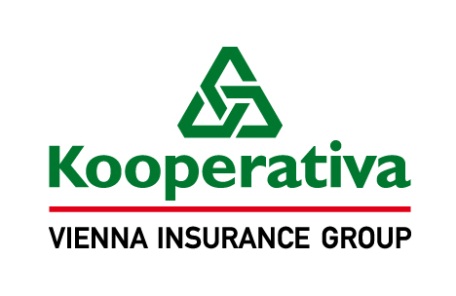 Dodatek č. 2k pojistné smlouvě č.	7721121849	Úsek pojištění hospodářských rizikKooperativa pojišťovna, a.s., Vienna Insurance Groupse sídlem Praha 8, Pobřežní 665/21, PSČ 186 00, Česká republikaIČO: 47116617zapsaná v obchodním rejstříku vedeném Městským soudem v Praze, oddíl B, vložka 1897(dále jen „vedoucí pojistitel“)zastoupený na základě pověření XXXX XXXXXXaPojišťovna VZP, a.s. se sídlem Praha 8, Ke Štvanici 656/3, Karlín, PSČ 186 00, Česká republika IČO: 27116913zapsaná v obchodním rejstříku vedeném Městským soudem v Praze, oddíl B, vložka 9100(dále jen „(sou)pojistitel“)zastoupený na základě plné moci a pověření XXXXXXXXX XXXXXXXXXXXX XXXXXXXXXXXXXaGenerali Česká pojišťovna a. s. se sídlem Praha 1, Spálená 75/16, Nové Město, PSČ 110 00, Česká republika IČO: 45272956zapsaná v obchodním rejstříku vedeném Městským soudem v Praze, oddíl B, vložka 1464(dále jen „(sou)pojistitel“)zastoupený na základě plné moci a pověření XXXaFakultní nemocnice Brno se sídlem Brno, Jihlavská 20, PSČ 625 00, Česká republikaIČO: 65269705 (dále jen „pojistník“)zastoupený MUDr. Ivem Rovným, MBA, ředitelemKorespondenční adresa pojistníka je totožná s výše uvedenou adresou pojistníka.uzavírají ve smyslu zákona č. 89/2012 Sb., občanského zákoníku, tento dodatek, který spolu s výše uvedenou pojistnou smlouvou, pojistnými podmínkami pojistitele a přílohami, na které se pojistná smlouva (ve znění tohoto dodatku) odvolává, tvoří nedílný celek.Výše uvedená pojistná smlouva (včetně výše uvedených údajů o výše uvedených subjektech) nově zní takto:Článek I.
Úvodní ustanoveníPojištěným je pojistník.K pojištění se vztahují: Všeobecné pojistné podmínky (dále jen „VPP“), Zvláštní pojistné podmínky (dále jen „ZPP“) a Dodatkové pojistné podmínky (dále jen „DPP“).	Všeobecné pojistné podmínky 	VPP P-100/14 - pro pojištění majetku a odpovědnosti	Zvláštní pojistné podmínky	ZPP P-150/14 -	pro živelní pojištění	ZPP P-200/14 -	pro pojištění pro případ odcizení	ZPP P-250/14 -	pro pojištění skla	ZPP P-300/14 -	pro pojištění strojů	ZPP P-320/14 -	pro pojištění elektronických zařízení	Dodatkové pojistné podmínky	DPP P-520/14 -	pro pojištění hospodářských rizik, sestávající se z následujících doložek:	Živel 	DZ106 -	Zásoby a jejich uložení - Vymezení podmínek (1401)	DZ107 -	Nové investice - Vymezení předmětu pojištění (1401)	DZ112 -	Fotovoltaická elektrárna - Výluka (1401)	DZ113 -	Atmosférické srážky - Rozšíření rozsahu pojištění (1401)	DZ114 -	Nepřímý úder blesku - Rozšíření rozsahu pojištění (1404)	Zabezpečení	DOZ101 -	Předepsané způsoby zabezpečení pojištěných věcí (netýká se finančních prostředků a cenných předmětů) (1612)	DOZ102 -	Předepsané způsoby zabezpečení finančních prostředků a cenných předmětů (1606)	DOZ104 -	Loupež přepravovaných peněz nebo cenin - Předepsané způsoby zabezpečení peněz a cenin přepravovaných osobou provádějící přepravu (1401)	DOZ105 -	Předepsané způsoby zabezpečení - Výklad pojmů (1401)	Stroje	DST109 -	Ponorná čerpadla nebo čerpadla v hlubinných studních - Výluka (1401)	DST110 -	Přesčas - Vymezení předmětu pojištění (1603)	DST111 -	Výměna agregátů, opravy vinutí - Vymezení pojistného plnění (1401)	DST112 -	Expresní a letecká doprava - Vymezení předmětu pojištění (1603)	Obecné	DOB101 -	Elektronická rizika - Výluka (1401)	DOB103 -	Výklad pojmů pro účely pojistné smlouvy (1401)	DOB104 -	Demolice, suť  - Rozšíření pojistného plnění (1401)	DOB105 -	Tíha sněhu, námraza - Vymezení podmínek (1401) 	DOB107 -	Definice jedné pojistné události pro pojistná nebezpečí povodeň, záplava, vichřice, krupobití (1401)	Jiné	DODC101	-	Poškození vnějšího kontaktního zateplovacího systému (zateplení fasády) ptactvem, hmyzem a hlodavci - Rozšíření rozsahu pojištění (1401)	DODC102	-	Malby, nástřiky nebo polepení - Rozšíření rozsahu pojištění (1401)Článek II.
Druhy a způsoby pojištění, předměty a rozsah pojištěníObecná ujednání pro pojištění majetku Pravidla pro stanovení výše pojistného plnění jsou podrobně upravena v pojistných podmínkách vztahujících se ke sjednanému pojištění a v dalších ustanoveních této pojistné smlouvy. Na stanovení výše pojistného plnění tedy může mít vliv např. stupeň opotřebení, provedení opravy či znovupořízení nebo způsob zabezpečení pojištěných věcí.Pro pojištění majetku je místem pojištění A1)	FN Brno – areál nemocnice Jihlavská 20, Brno;A2)	FN Brno – Pracoviště dětské medicíny, Černopolní 9, Brno;A3)	FN Brno – Pracoviště reprodukční medicíny, Obilní trh 11, Brno;A4)	FN Brno – Léčebna dlouhodobě nemocných, Bílovice nad Svitavou 408; - vyřazeno z pojištěníA5)	FN Brno – LDN, Bílovice nad Svitavou, regulační stanice, parc.č. 112/2 a parc.č. 112/3; - vyřazeno z pojištěníA6)	FN Brno – Komplex ubytoven zdravotních sester, Netroufalky 1, Brno;A7)	FN Brno – Bělá pod Pradědem č. 2, 790 85 Domašov, okr. Jeseník;A8)	FN Brno – Pracoviště TO, Purkyňovo nám. 2, 674 35 Třebíč;A9)	FN Brno – ČOV - Objekt ČOV pac.č. 1364/7 a parc.č. 1364/2 - obec Brno, k.ú. Pisárky;A10)	FN Brno – J-1 parc.č. 1331/18, J-2 parc.č. 1331/19, J-3 parc.č. 1331/17, - obec Brno, k.ú. Bohunice;T01)	další místa nacházející se na území k.ú. Města Brna;CS)	území celého světa pro mobilní elektronická zařízení;není-li dále uvedeno jinak.Přehled sjednaných pojištěníŽivelní pojištěníPojištění se sjednává pro předměty pojištění v rozsahu a na místech pojištění uvedených v následující tabulce:Živelní pojištěníŽivelní pojištění*) není-li uvedeno, sjednává se pojištění s pojistnou hodnotou uvedenou v příslušných pojistných podmínkáchPojištění pro případ odcizení a vandalismuPojištění se sjednává pro předměty pojištění v rozsahu a na místech pojištění uvedených v následující tabulce:Pojištění pro případ odcizení a vandalismuPojištění pro případ odcizení a vandalismu*) není-li uvedeno, sjednává se pojištění s pojistnou hodnotou uvedenou v příslušných pojistných podmínkách Pojištění pro případ odcizení – loupež přepravovaných peněz nebo ceninPojištění se sjednává pro předměty pojištění v rozsahu a na místech pojištění uvedených v následující tabulce:Pojištění pro případ odcizení – loupež přepravovaných peněz nebo cenin*) není-li uvedeno, sjednává se pojištění s pojistnou hodnotou uvedenou v příslušných pojistných podmínkách Pojištění sklaPojištění se sjednává pro předměty pojištění v rozsahu a na místech pojištění uvedených v následující tabulce:Pojištění skla*) není-li uvedeno, sjednává se pojištění s pojistnou hodnotou uvedenou v příslušných pojistných podmínkách Pojištění strojůPojištění se sjednává pro předměty pojištění v rozsahu a na místech pojištění uvedených v následující tabulce:Pojištění strojů*) není-li uvedeno, sjednává se pojištění s pojistnou hodnotou uvedenou v příslušných pojistných podmínkách Pojištění elektronických zařízeníPojištění se sjednává pro předměty pojištění v rozsahu a na místech pojištění uvedených v následující tabulce:Pojištění elektronických zařízení*) není-li uvedeno, sjednává se pojištění s pojistnou hodnotou uvedenou v příslušných pojistných podmínkách 1)	nová cena je vyjádření pojistné hodnoty ve smyslu ustanovení čl. 21 odst. 2) písm. a) VPP P-100/14	časová cena je vyjádření pojistné hodnoty věci ve smyslu ustanovení čl. 21 odst. 2) písm. b) VPP P-100/14	obvyklá cena je vyjádření pojistné hodnoty věci ve smyslu ustanovení čl. 21 odst. 2) písm. c) VPP P-100/14	jiná cena je vyjádření pojistné hodnoty věci ve smyslu čl. V. Zvláštní ujednání této pojistné smlouvy2)	první riziko ve smyslu ustanovení čl. 23 odst. 1) písm. a) VPP P-100/143)	MRLP je horní hranicí pojistného plnění v souhrnu ze všech pojistných událostí vzniklých v jednom pojistném roce. Je-li pojištění sjednáno na dobu kratší než jeden pojistný rok je MRLP horní hranicí pojistného plnění v souhrnu ze všech pojistných událostí vzniklých za dobu trvání pojištění4)	zlomkové pojištění ve smyslu čl. 23 odst. 1) písm. b) VPP P-100/145)	spoluúčast může být vyjádřena pevnou částkou, procentem, časovým úsekem nebo jejich kombinací ve smyslu čl. 11 odst. 4) VPP P-100/146)	odchylně od čl. 8 odst. 1) věta druhá ZPP P-600/14 poskytne pojistitel na úhradu všech pojistných událostí nastalých během jednoho pojistného roku pojistné plnění v souhrnu maximálně do výše limitu pojistného plnění7)	odchylně od čl. 8 odst. 2) věta třetí ZPP P-600/14 poskytne pojistitel na úhradu všech pojistných událostí nastalých během jednoho pojistného roku pojistné plnění v souhrnu maximálně do výše sublimitu pojistného plnění8)	dobou ručení se rozumí doba ve smyslu čl. 11 odst. 5) ZPP P-400/14, resp. čl. 14 odst. 2) DPP P-330/16, resp. čl. 20 odst. 4) DPP P-340/169)	integrální časová franšíza je časový úsek specifikovaný několika pracovními dny. Právo na pojistné plnění vzniká jen tehdy, je-li přerušení nebo omezení provozu pojištěného delší než tento počet pracovních dní. Je-li však přerušení nebo omezení provozu pojištěného delší než tento počet pracovních dní, nemá integrální časová franšíza vliv na výši pojistného plnění10)	agregovaná pojistná částka se sjednává v případě pojištění souboru věcí, celková pojistná částka se sjednává v případě pojištění výčtu jednotlivých věcí a součtu jejich hodnot11)	MRLPPR je horní hranicí plnění pojistitele v souhrnu ze všech pojistných událostí, u nichž věcná škoda, která byla důvodem jejich vzniku, nastala během jednoho pojistného roku. Je-li pojištění přerušení provozu sjednáno na dobu kratší než jeden pojistný rok, je MRLPPR horní hranicí plnění pojistitele v souhrnu ze všech pojistných událostí, u nichž věcná škoda, která byla důvodem jejich vzniku, nastala během doby trvání pojištění. Není-li sjednán limit plnění pojistitele pro jednu pojistnou událost, považuje se sjednaný MRLPPR i za limit plnění pojistitele pro jednu pojistnou událost12)	MRLPPR v rámci pojistné částky stanovené ve smyslu ustanovení čl. 23 odst. 1) písm. c) VPP P-100/14 a sjednané pro ušlý zisk a stálé náklady pojištěného v příslušné tabulce pojištění pro případ přerušení nebo omezení provozuPojistné plnění Pojistné plnění ze všech pojištění sjednaných touto pojistnou smlouvou, v souhrnu za všechny pojistné události způsobené povodní nebo záplavou, nastalé v průběhu jednoho pojistného roku (resp. je-li pojištění sjednáno na dobu kratší než jeden pojistný rok, v průběhu trvání pojištění), je omezeno maximálním ročním limitem pojistného plnění ve výši 100 000 000,- Kč; tím nejsou dotčena jiná ujednání, z nichž vyplývá povinnost pojistitele poskytnout pojistné plnění v nižší nebo stejné výši.Pojistné plnění ze všech pojištění sjednaných touto pojistnou smlouvou, v souhrnu za všechny pojistné události způsobené vichřicí nebo krupobitím, nastalé v průběhu jednoho pojistného roku (resp. je-li pojištění sjednáno na dobu kratší než jeden pojistný rok, v průběhu trvání pojištění), je omezeno maximálním ročním limitem pojistného plnění ve výši 100 000 000,- Kč; tím nejsou dotčena jiná ujednání, z nichž vyplývá povinnost pojistitele poskytnout pojistné plnění v nižší nebo stejné výši.Pojistné plnění ze všech pojištění sjednaných touto pojistnou smlouvou, v souhrnu za všechny pojistné události způsobené sesouváním půdy, zřícením skal nebo zemin, sesouváním nebo zřícením lavin, zemětřesením, tíhou sněhu nebo námrazy, nastalé v průběhu jednoho pojistného roku (resp. je-li pojištění sjednáno na dobu kratší než jeden pojistný rok, v průběhu trvání pojištění), je omezeno maximálním ročním limitem pojistného plnění ve výši 100 000 000,- Kč; tím nejsou dotčena jiná ujednání, z nichž vyplývá povinnost pojistitele poskytnout pojistné plnění v nižší nebo stejné výši.Pojistné plnění ze všech pojištění sjednaných touto pojistnou smlouvou, v souhrnu za všechny pojistné události způsobené nárazem nebo pádem, kouřem, aerodynamickým třeskem, nastalé v průběhu jednoho pojistného roku (resp. je-li pojištění sjednáno na dobu kratší než jeden pojistný rok, v průběhu trvání pojištění), je omezeno maximálním ročním limitem pojistného plnění ve výši 100 000 000,- Kč; tím nejsou dotčena jiná ujednání, z nichž vyplývá povinnost pojistitele poskytnout pojistné plnění v nižší nebo stejné výši.Pojistné plnění ze všech pojištění sjednaných touto pojistnou smlouvou, v souhrnu za všechny pojistné události způsobené vodovodním nebezpečím nastalé v průběhu jednoho pojistného roku (resp. je-li pojištění sjednáno na dobu kratší než jeden pojistný rok, v průběhu trvání pojištění), je omezeno maximálním ročním limitem pojistného plnění ve výši 100 000 000,- Kč; tím nejsou dotčena jiná ujednání, z nichž vyplývá povinnost pojistitele poskytnout pojistné plnění v nižší nebo stejné výši. Pojistné plnění ze všech pojištění sjednaných touto pojistnou smlouvou, v souhrnu za všechny pojistné události způsobené vandalismem, tj. úmyslným poškozením nebo zničením pojištěné věci, nastalé v průběhu jednoho pojistného roku (resp. je-li pojištění sjednáno na dobu kratší než jeden pojistný rok, v průběhu trvání pojištění), je omezeno maximálním ročním limitem pojistného plnění ve výši 2 000 000,- Kč; tím nejsou dotčena jiná ujednání, z nichž vyplývá povinnost pojistitele poskytnout pojistné plnění v nižší nebo stejné výši.Pojistné plnění z pojištění sjednaného doložkou DODC101 - Poškození vnějšího kontaktního zateplovacího systému (zateplení fasády) ptactvem, hmyzem a hlodavci - Rozšíření rozsahu pojištění (1401), v souhrnu za všechny pojistné události nastalé v průběhu jednoho pojistného roku (resp. je-li pojištění sjednáno na dobu kratší než jeden pojistný rok, v průběhu trvání pojištění), je omezeno maximálním ročním limitem pojistného plnění ve výši 200 000,- Kč. Od celkové výše pojistného plnění za každou pojistnou událost z tohoto pojištění se odečítá spoluúčast ve výši 10 000,- Kč.Pojistné plnění z pojištění sjednaného doložkou DODC102 - Malby, nástřiky nebo polepení - Rozšíření rozsahu pojištění (1401) a za škody působené úmyslným poškozením vnějšího obvodového pláště pojištěné budovy malbami, nástřiky nebo polepením, v souhrnu za všechny pojistné události nastalé v průběhu jednoho pojistného roku (resp. je-li pojištění sjednáno na dobu kratší než jeden pojistný rok, v průběhu trvání pojištění), je omezeno maximálním ročním limitem pojistného plnění ve výši 1 000 000,- Kč. Od celkové výše pojistného plnění za každou pojistnou událost z tohoto pojištění se odečítá spoluúčast ve výši 5000,- Kč.Pojistné plnění z pojištění sjednaného doložkou DZ113 - Atmosférické srážky - Rozšíření rozsahu pojištění (1401), v souhrnu za všechny pojistné události nastalé v průběhu jednoho pojistného roku (resp. je-li pojištění sjednáno na dobu kratší než jeden pojistný rok, v průběhu trvání pojištění), je omezeno maximálním ročním limitem pojistného plnění ve výši 10 000 000,- Kč. Od celkové výše pojistného plnění za každou pojistnou událost z tohoto pojištění se odečítá spoluúčast ve výši 20 000,- Kč.Pojistné plnění z pojištění sjednaného doložkou DZ114 - Nepřímý úder blesku - Rozšíření rozsahu pojištění (1404), v souhrnu za všechny pojistné události nastalé v průběhu jednoho pojistného roku (resp. je-li pojištění sjednáno na dobu kratší než jeden pojistný rok, v průběhu trvání pojištění), je omezeno maximálním ročním limitem pojistného plnění ve výši 10 000 000,- Kč. Od celkové výše pojistného plnění za každou pojistnou událost z tohoto pojištění se odečítá spoluúčast ve výši 20 000,- Kč.Pojistné plnění z pojištění pro případ krádeže prosté, v souhrnu za všechny pojistné události nastalé v průběhu jednoho pojistného roku (resp. je-li pojištění sjednáno na dobu kratší než jeden pojistný rok, v průběhu trvání pojištění), je omezeno maximálním ročním limitem pojistného plnění ve výši 100 000 Kč. Od celkové výše pojistného plnění za každou pojistnou událost z tohoto pojištění se odečítá spoluúčast ve výši 5 000 Kč.Článek III.
Výše a způsob placení pojistnéhoPojistné za jeden pojistný rok činí:Živelní pojištění	Pojistné 	 5 100 439,- KčPojištění pro případ odcizení a vandalismu	Pojistné 	 128 462,- KčPojištění pro případ odcizení – loupež přepravovaných peněz nebo cenin	Pojistné 	 8 000,- KčPojištění skla	Pojistné 	 83 000,- KčPojištění strojů	Pojistné 	 50 000,- KčPojištění elektronických zařízení	Pojistné 	 245 000,- KčSouhrn pojistného za sjednaná pojištění za jeden pojistný rok činí 	 5 614 901,- KčObchodní sleva činí 20%Celkové pojistné za sjednaná pojištění po slevách za jeden pojistný rok činí 	 4 491 924,- KčPojistné je sjednáno jako běžné. Pojistné období je tříměsíční. Pojistné v měsíčních splátkách ve výši 374 327,- Kč je splatné vždy k 10. dni kalendářního měsíce.Pojistník je povinen uhradit pojistné v uvedené výši na účet pojistitele č. ú. 2226222/0800, variabilní symbol: 7721121849.Smluvní strany se dohodly, že pokud bude v členském státě Evropské unie nebo Evropského hospodářského prostoru zavedena jiná pojistná daň či jí obdobný poplatek z pojištění sjednaného touto pojistnou smlouvou, než jaké jsou uvedeny v bodu 1. tohoto článku a které bude po nabytí účinnosti příslušných právních předpisů na území tohoto členského státu pojistitel povinen odvést, pojistník se zavazuje uhradit nad rámec pojistného předepsaného v této pojistné smlouvě i náklady odpovídající této povinnosti. Článek IV.
Hlášení škodných událostíVznik škodné události je pojistník (pojištěný) povinen oznámit přímo bez zbytečného odkladu na jeden z níže uvedených kontaktních údajů:Kooperativa pojišťovna, a.s., Vienna Insurance GroupCENTRUM ZÁKAZNICKÉ PODPORYCentrální podatelnaBrněnská 634664 42 Modřicetel.: 957 105 105datová schránka: n6tetn3www.koop.czNa výzvu pojistitele je pojistník (pojištěný nebo jakákoliv jiná osoba) povinen oznámit vznik škodné události písemnou formou. Článek V.
Zvláštní ujednáníŽIVELNÍ POJIŠTĚNÍPožární nebezpečíVe smyslu čl.2, odst.1), písm. a) ZPP P-150/14, se za požární nebezpečí považují i škody způsobené hašením, stržením nebo vyklizením v důsledku: požáru a jeho průvodních jevů, výbuchu, přímého či nepřímého úderu blesku, nárazu nebo zřícení letadla, jeho částí nebo nákladu.Náklady na hašení, odstranění věci, vyklízení a odvoz sutiUjednává se, že pojišťovna ve smyslu doložky DOB104 - Demolice, suť  - Rozšíření pojistného plnění (1401), mimo rámec horní hranice pojistného plnění sjednané pro předmět pojištění, kterého se pojištění nákladů týká, nahradí po pojistné události okolnostem přiměřené a účelně vynaložené náklady pojištěného na:a)	odstranění a likvidaci poškozeného nebo zničeného předmětu pojištění, úklid místa pojištění, přesun na skládku,b)	obnovu náplní hasicích přístrojů aj. hasicích a podobných zařízení (např. sprinklerových, na potlačení výbuchu), použitých při zdolávání požáru předmětu pojištění.Věci zaměstnancůJsou-li předmětem pojištění věci zaměstnanců, pak se pojištění vztahuje na věci, které zaměstnanci pojištěného obvykle nosí do práce, nebo které se nacházejí na místě pojištění v souvislosti s výkonem povolání v zájmu zaměstnavatele. Pojištění se nevztahuje na motorová vozidla nebo přívěsy motorových vozidel, kterým jsou přidělovány státní poznávací značky.VODOVODNÍ NEBEZPEČÍVodovodní zařízeníVe smyslu čl.10 odst.33) ZPP P-150/14 se za vodovodní zařízení považují:• potrubí pro přívod, rozvod a odvod vody včetně armatur a zařízení na ně připojených;• rozvody topných a klimatizačních systémů včetně těles a zařízení na ně připojených;Odchylně od čl.10 odst.33) ZPP P-150/14 se za vodovodní zařízení považují:• střešní žlaby a vnější i vnitřní dešťové svody.Atmosférické srážkyVe smyslu doložky DZ113 - Atmosférické srážky - Rozšíření rozsahu pojištění (1401), se ujednává:1.	Odchylně od čl. 2 ZPP P-150/14 se pojištění vztahuje i na poškození nebo zničení pojištěné budovy nebo ostatní stavby nebo pojištěné věci v nich uložené vodou z přívalového deště, která vnikne do pojištěné budovy nebo ostatní stavby a poškodí nebo zničí pojištěné věci. 2.	Odchylně od čl. 2 ZPP P-150/14  se pojištění vztahuje i na poškození nebo zničení pojištěné budovy nebo ostatní stavby nebo pojištěné věci v nich uložené působením vody vzniklé táním sněhové nebo ledové vrstvy, která vnikne do pojištěné budovy nebo ostatní stavby a poškodí nebo zničí pojištěné věci.3.	Pojištění se vztahuje i na poškození nebo zničení pojištěné budovy nebo ostatní stavby nebo pojištěné věci v nich uložené, kdy v důsledku sněhové nebo ledové vrstvy svodem dešťové vody neodtéká roztátý sníh nebo led nebo svod dešťové vody nestačí odebírat vodu z přívalového deště, přičemž vnější plášť ani zastřešení pojištěné budovy nejeví známky poruchy, poškození nebo zhoršení své funkčnosti.Pro tyto škody, se v rámci limitu pojistného plnění pro vodovodní nebezpečí ve výši 100 000 000,- Kč, sjednává sublimit pojistného plnění ve výši 10 000 000 Kč.Hasící zařízeníZa hasící zařízení se považují rozvody hasících systémů včetně těles a zařízení na ně připojených.Médium vytékající z hasícího zařízeníVe smyslu čl.2, odst.2), písm. f), ZPP P-150/14, se za poškození nebo zničení pojištěné věci považují škody způsobené:• médiem vytékajícím v důsledku náhlého a nahodilého poškození nebo poruchy hasících zařízení;Odchylně od čl.3 , odst.1), písm. b), ZPP P-150/14, též vzniká právo na plnění pojistitele za škody způsobené:• při provádění tlakových zkoušek hasícího zařízení..Pro tyto škody, se v rámci limitu pojistného plnění pro vodovodní nebezpečí ve výši 100 000 000,- Kč, sjednává sublimit pojistného plnění ve výši 10 000 000 Kč.Vnější dešťové svodyUjednává se, že se pojištění vztahuje i na poškození nebo zničení vnějších dešťových svodů, došlo-li k němu tlakem nebo zamrznutím kapaliny v nich.Pro tyto škody, se v rámci limitu pojistného plnění pro vodovodní nebezpečí ve výši 100 000 000,- Kč, sjednává sublimit pojistného plnění ve výši 1 000 000 Kč.Jiné médiumUjednává se, že se pojištění vztahuje i na poškození nebo zničení pojištěné věci únikem média, jiným než topným, klimatizačním nebo hasícím, došlo-li k němu v důsledku náhlého nebo nahodilého poškození nebo poruchy uzavřeného systému.Pro tyto škody, se v rámci limitu pojistného plnění pro vodovodní nebezpečí ve výši 100 000 000,- Kč, sjednává sublimit pojistného plnění ve výši 1 000 000 Kč.Škoda vzniklá na uniklém médiuUjednává se, že se pojištění vztahuje i na škodu vzniklou na uniklém médiu.Pro tyto škody, se v rámci limitu pojistného plnění pro vodovodní nebezpečí ve výši 100 000 000,- Kč, sjednává sublimit pojistného plnění ve výši 200 000 Kč.Vlastní a cizí věciPojistná nebezpečí uvedená v čl.II. této pojistné smlouvy, v tabulce Živelní pojištění, se vztahují i na vlastní a cizí:• lékařské věci (např. přístroje, nástroje) včetně zásob používaných v sanitních vozech a GPS navigace;Ztráta pojištěné věci V souladu s čl.5 ZPP P-150/14 se ujednává, že pojistitel poskytne plnění i v případě ztráty pojištěné věci v přímé souvislosti s pojistnou událostí vyplývajících z pojištění sjednaného v čl.II. této pojistné smlouvy, v tabulce Živelní pojištění.Časová perioda povodně, záplavyUjednává se, že pojistné plnění z pojištění pojistných nebezpečí záplavy nebo povodně není omezeno skutečností, že záplava nebo povodeň měla charakter záplavy nebo povodně opakující se alespoň či nejvýše s určitou časovou periodou/frekvencí (např. 20 letá voda apod.). Definice rizika záplavy nebo povodně není na časové periodě/frekvenci závislá.Voda vytékající z vodovodního zařízení – zpětné vystoupání vodyUjednává, že za vodu vytékající z vodovodních zařízení se považuje i voda vystupující z odpadních potrubí a kanalizace v důsledku nahromadění vod z atmosférických srážek. Pojištění se sjednává v rámci limitu maximálního ročního plnění pro pojistné nebezpečí „voda vytékající z vodovodního zařízení“.Voda z kanalizačního potrubíUjednává se, že pojištění pojistných nebezpečí záplava, povodeň se vztahuje i na škody způsobené zpětným vystoupením vody z  kanalizačního potrubí.Pojištění staveb, na kterých jsou prováděny stavební úpravyPojištění se vztahuje také na škody vzniklé v důsledku pojištěných pojistných nebezpečí na stavbách, na kterých jsou prováděny stavební úpravy, včetně těch, k nimž je třeba stavební povolení. Pojištění se vztahuje také na stavby v rekonstrukci nebo ve výstavbě, jakož i na věci v takové stavbě umístěné (pokud jsou v této smlouvě pojištěny), a to vše za předpokladu, že ke škodě nedošlo v příčinné souvislosti se stavebně montážní činností.Investice Investice se pojišťují včetně dodávek, které se již nacházejí na místě pojištění a byly převzaty na základě předávacího protokolu, přestože dosud nebyly dodavatelem fakturovány.Náraz dopravního prostředku, pád stromuOdchylně od čl. 2 odst. 1) písm. b) ZPP P-150/14 se ujednává, že pojištění pro případ poškození nebo zničení pojištěné věci nárazem dopravního prostředku nebo jeho nákladu, pádem stromů, stožárů nebo jiných předmětů se vztahuje i na součásti poškozené věci nebo součásti téhož souboru jako poškozená věc. Tíha sněhu nebo námrazyOdchylně od čl. 2 odst. 2) písm. e) ZPP P150/14 se ujednává, že pojištění pro případ poškození nebo zničení pojištěné věci tíhou sněhu se vztahuje i na poškození předmětů pojištění, které nemají nosnou konstrukci.  Věci na volném prostranství, vichřice, krupobitíUjednává se, že pojištění pro případ poškození nebo zničení pojištěné věci vichřicí nebo krupobitím se vztahuje i na předměty, které jsou umístěny na volném prostranství.Náraz dopravního prostředku nebo jeho nákladu Odchylně od čl.3 odst.2) ZPP P-150/14 se ujednává, že pojištění pro případ zničení předmětu pojištění nárazem dopravního prostředku nebo jeho nákladu se vztahuje i na případy, kdy byl dopravní prostředek (osobní auto, nákladní auto, přívěs, tahač, návěs, nakladač, vysokozdvižný vozík, nízkozdvižný vozík, paletovací vozík apod.) v době nárazu řízen nebo provozován pojistníkem, pojištěným, zaměstnancem pojistníka či pojištěného nebo jinou pověřenou osobou. Chlazené zásoby, rozpracované výrobkyUjednává se, že se pojištění vztahuje také na škody, k nimž došlo na chlazených zásobách a rozpracovaných výrobcích v důsledku pojistné události na pojištěném zařízení při dodržení těchto podmínek:a)	zásoby a rozpracované výrobky musí být v okamžiku vzniku škody uloženy v chladícím zařízení;b) pojištěný vede skladový deník, v němž je po celou dobu skladování zaznamenávána teplota chlazených zásob a rozpracovaných výrobků a na požádání předloží tento deník.Pojištění se sjednává s limitem pojistného plnění ve výši 500 000 Kč na 1. riziko.Povodeň, záplavaPro pojistné nebezpečí povodeň a záplava se ujednává, že pojistná plnění vyplacená ze všech pojistných událostí nastalých v průběhu jednoho pojistného roku (maximální roční limit plnění) na majetku charakteru: zpevněná nádvoří a plochy, parkoviště, silnice, komunikace, vozovky, cesty a chodníky, jímky, studny, opěrné zdi, komíny, sadové a venkovní úpravy, fóliovníky, skleníky, kanalizace včetně septiků, oplocení, veřejné osvětlení, dopravní značení, inženýrské sítě, mosty, stavby na vodních tocích (mosty, propustky, lávky, hráze, nádrže a další stavby, které tvoří konstrukci průtočného profilu toku nebo do tohoto profilu zasahují), jsou v úhrnu omezena částkou 5.000.000,- Kč (tato částka je zároveň sublimitem plnění v rámci limitu plnění pro nebezpečí povodeň a záplava).Automaty na vhazování mincíUjednává se, že automaty na vhazování mincí (včetně měničů peněz) se pojišťuji včetně jejich obsahu.Limit plnění pro jeden automat se sjednává ve výši 100.000,- Kč.ODCIZENÍ A VANDALISMUSMalby, nástřiky Ve smyslu doložky DODC102 - Malby, nástřiky nebo polepení - Rozšíření rozsahu pojištění (1401) se ujednává, že pojištění se vztahuje i na úmyslné poškození pojištěné věci malbami, nástřiky (např. spreji a barvami), polepením nebo poleptáním. Při poškození pojištěné věci pojistným nebezpečím dle tohoto odstavce poskytne pojistitel plnění, jehož výše odpovídá přiměřeným a nezbytně vynaloženým nákladům na vyčištění, případně i opravu plochy, která byla pojistnou událostí bezprostředně dotčena. Vynaložil-li pojištěný po pojistné události náklady na konzervaci pojištěné věci (např. prevence proti poškození spreji a barvami), budou součástí pojistného plnění i takto vynaložené náklady, max. však do výše 20% z částky vynaložené na tuto konzervaci pojištěné poškozené plochy.Pro tyto škody se sjednává limit pojistného plnění ve výši 1 000 000 Kč.Škoda způsobená pacientemUjednává se, že za vandalismus se považuje i poškození věcí pacientem z důvodu jednání, ke kterému došlo v důsledku jeho diagnózy a které bylo nepředvídatelné.Škody na kamerovém systémuV případě pojistných událostí uplatňovaných na kamerovém systému poskytne pojistitel plnění, budou-li pojištěné věci umístěny i mimo uzavřený prostor, i mimo oplocené prostranství a při jejich odcizení dojde k překonání konstrukčního upevnění. Škody na stavebních součástechUjednává se, že pojištění zahrnuje do výše pojistné částky, resp. sjednaného limitu plnění i náklady na odstranění škod na stavebních součástech, které vznikly v důsledku odcizení.Věci zaměstnancůJsou-li předmětem pojištění věci zaměstnanců, pak se pojištění vztahují na věci, které zaměstnanci pojištěného obvykle nosí do práce nebo které se nacházejí na místě pojištění v souvislosti s výkonem povolání v zájmu zaměstnavatele. Pojištění se vztahuje i na motorová vozidla zaměstnanců s limitem pojistného plnění ve výši  500 000 Kč na jednoho zaměstnance, a s tím, že maximální částka vyplacená za jeden pojistný rok činí 1.000.000,- Kč.Investice Investice se pojišťují včetně dodávek, které se již nacházejí na místě pojištění a byly převzaty na základě předávacího protokolu, přestože dosud nebyly dodavatelem fakturovány.Škody na souboru jízdních kol V případě škod u souboru jízdních kol viz. pojistná nebezpečí uvedená v čl.II této pojistné smlouvy, tabulky Pojištění pro případ odcizení a Pojištění pro případ vandalismu poskytne pojistitel plnění, budou-li pojištěné věci zabezpečeny následovně: Místem pojištění je místo určené nebo obvyklé k odkládání pojištěné věci. Ujednává se, že budou-li pojištěné věci uloženy i mimo uzavřený prostor mimo oplocené prostranství v době pojistné události, poskytne pojistitel plnění, budou-li prokazatelně uzamčeny lankovým nebo řetízkovým zámkem na zamykání jízdních kol k příslušenství budovy nebo ke stavebním součástem budovy, ke stojanům či jinak odolným konstrukcím takovým způsobem, aby ho nebylo možné odcizit, aniž pachatel překonal zámek nebo závažným způsobem rozrušil pevný konstrukční díl samotného předmětu. Toto pojištění se sjednává se spoluúčastí ve výši 500,- Kč.Specifikace uzavřeného prostoru Za uzavřený prostor z hlediska posouzení zabezpečení se bude posuzovat celá budova nebo konkrétní místnost (např. počítačová učebna, kancelář, dílna, laboratoř apod.). Za uzavřený prostor se zároveň považuje i prostor ze sádrokartonových konstrukcí, sendvičových opláštění, jednoduchých opláštění profilovaným plechem apod. Odchylný způsob zabezpečení věcí proti jejich odcizeníOdchylně od doložek DOZ101 - Předepsané způsoby zabezpečení pojištěných věcí (netýká se finančních prostředků a cenných předmětů) –   Upřesnění (1612), DOZ102 - Předepsané způsoby zabezpečení finančních prostředků a cenných předmětů – Upřesnění (1606), DOZ104 - Loupež přepravovaných peněz nebo cenin - Předepsané způsoby zabezpečení peněz a cenin přepravovaných osobou provádějící přepravu (1401) a DOZ105 - Předepsané způsoby zabezpečení - Výklad pojmů (1401) se pro předměty pojištění uvedené v čl.II této pojistné smlouvy, tabulky Pojištění pro případ odcizení a Pojištění pro případ vandalismu, ujednává následující způsob zabezpečení proti jejich odcizení:Ujednání o způsobu zabezpečení pojištěných věcí:Pro veškerý movitý majetek včetně zásob se ujednává, že v případě krádeže, loupeže pojistitel poskytne pojistné plnění v případě, že pachatel překonal překážky nebo opatření chránící předmět pojištění před odcizením. Za minimální zabezpečení s limitem plnění do 500.000,- Kč se považuje uzamčený prostor s jedním zámkem na vstupech. Pojistitel zároveň akceptuje typy pojištěnými užívaných pokladen s limitem plnění 100 000,- Kč a typy pojištěnými užívaných trezorů s limitem plnění 500 000,- Kč z hlediska míry zabezpečení peněžní hotovosti a jiných cenností a cenin jako dostačující míru zabezpečení. Zasklení oken a jiných prosklených částí je běžné.Za minimální zabezpečení s limitem plnění nad 500.000,- Kč se považuje uzamčený prostor s jedním běžným zámkem a jedním přídavným bezpečnostním zámkem na vstupech, případně uzamčený prostor s jedním bezpečnostním zámkem a dveřní závorou nebo mříží na vstupech, případně uzamčený prostor s jedním bezpečnostním zámkem na vstupech a funkčním systémem elektrické zabezpečovací signalizace (EZS), případně uzamčený prostor s jedním bezpečnostním zámkem na vstupech a stálou strážní službou (fyzickou ostrahou). Zasklení oken a jiných prosklených částí je běžné.Pro veškerý movitý majetek včetně zásob umístěných na volném (venkovním) prostranství se za minimální způsob zabezpečení s limitem plnění do 500.000,- Kč považuje prostor opatřený funkčním oplocením (min. výška 160 cm) s řádně uzavřenými a uzamčenými vraty bez možnosti volného vstupu a s limitem plnění nad 500.000,- Kč navíc doplněn o stálou strážní službu (fyzickou ostrahu) s pravidelným pochůzkovým režimem.Způsobem zabezpečení se také rozumí překonání konstrukčního upevnění.Volné prostranství – způsobem zabezpečení se také rozumí překážka vytvořená vlastnostmi věci – velká hmotnost, nadměrné rozměry, nutná demontáž apod. Pojištění se však nevztahuje na takové věci, u nichž je možnost samovolného přemístění, kdy velká hmotnost, nadměrné rozměry atd. nejsou schopny tyto věci zabezpečit před jejich odcizením (např. pracovní stroje samojízdné, pracovní stroje přípojné, kolejová vozidla, atd.).Pro věci pojištěné v tabulce 2.2.1., poř.č.1, Soubor vlastních a cizích budov včetně k nim příslušejících stavebních součástí a příslušenství, se za dostatečný způsob zabezpečení ujednává pevné spojení pojištěné věci s konstrukcí budovy či konstrukcí jiné stavby nebo pevné spojení se zemí (kdy není možná demontáž bez použití nástrojů atd.).Pro odcizení věci loupeží se ujednávají tyto stupně zabezpečení a limity plnění:Limit plnění do 500.000,- Kč – dojde-li k odcizení pojištěné věci.Limit plnění do 750.000,- Kč – je-li navíc v době pojistné události zapojena funkční EZS, jejíž signál z tísňových hlásičů přepadení, např. tísňových tlačítek apod., je sveden na PCO policie nebo bezpečnostní agentury se stálou obsluhou, nebo pokud jsou věci trvale střeženy kvalifikovanou funkční minimálně jednočlennou fyzickou ostrahou ozbrojenou nabitou služební krátkou palnou zbraní nebo doprovázenou služebním psem. Ostraha nesmí mít možnost zapnout nebo vypnout EZS.Limit plnění od 750.000,- Kč – je-li navíc v době pojistné události zapojena funkční EZS, jejíž signál z tísňových hlásičů přepadení, např. tísňových tlačítek apod., je sveden na PCO policie nebo bezpečnostní agentury se stálou obsluhou, a současně jsou věci trvale střeženy kvalifikovanou funkční minimálně jednočlennou fyzickou ostrahou ozbrojenou nabitou služební krátkou palnou zbraní a doprovázenou služebním psem. Ostraha nesmí mít možnost zapnout nebo vypnout EZS.Ujednává se, že pro vstupní dveře, kde je běžné zasklení, je toto postačující pro plnění v případě krádeže, loupeže.Ujednává se, že se pojištění vztahuje také na automaty na vhazování mincí (vč. měničů peněz) včetně obsahu, jakož i na automaty vydávající peníze. Pro potřeby tohoto pojištění se sjednává, že se automaty považují za uzavřený prostor. Vždy však platí, že tyto musí být pevně spojeny se zemí a není možná demontáž bez použití nástrojů. Limit pojistného plnění pro jeden automat se sjednává ve výši 100.000,- Kč.Ujednává se, že se pojistná nebezpečí v čl.II této pojistné smlouvy, tabulce 2.2.1. - Pojištění pro případ odcizení a vandalismu a tabulce 2.3.1. - Pojištění pro případ odcizení – loupež přepravovaných peněz nebo cenin, vztahují i na vlastní a cizí:Lékařské věci (např. přístroje a nástroje) včetně zásob používaných v sanitních vozech a GPS navigace. V případě škody odcizením a vandalismem poskytne pojistitel plnění, budou-li tyto věci a zásoby zabezpečeny v sanitním voze následovně: sanitní vůz je uzamčen originál klíčem. Sanitní vůz je považován za uzavřený prostor.Pojištění se vztahuje i na případ odcizení (krádež, loupež) a vandalismus přepravované mobilní elektroniky z dopravního prostředku (jako např. vozidla, vlaku, letadla, autobusu). Místem pojištění pro mobilní elektroniku je území celého světa. Pro místo pojištění mimo území České republiky se ujednává limit pojistného plnění ve výši 200 000 Kč.Ujednání o pojistném nebezpečí - úmyslné poškození nebo zničení věci (vandalismus)Ujednává se, že pojištění se nevztahuje na škody vzniklé úmyslným jednáním pojištěného nebo jiné osoby z podnětu pojištěného.Ujednání pro pojištění přepravy souboru platných tuzemských a cizozemských státovek, bankovek a oběžných mincí v hotovosti (dále jen „peníze“) nebo ceninPro přepravu peněz nebo cenin se sjednávají dále uvedené limity plnění, které odpovídají uvedenému způsobu zabezpečení v době pojistné události:I. Limity plnění, které odpovídají uvedenému způsobu zabezpečení peněz nebo cenin v době pojistné události:a)	Kč 200.000,-, jsou-li přepravovány jednou osobou, která je vybavena obranným sprejem a přepravované peníze nebo ceniny jsou uloženy v pevné a neprůhledné, řádně uzavřené tašce;b)	Kč 500.000,-, jsou-li přepravovány dvěma osobami, které jsou vybaveny obranným sprejem, a přepravované peníze nebo ceniny jsou uloženy v pevné a neprůhledně tašce;II. V případě použití více než jednoho zavazadla, musí být hodnota přepravovaných peněz nebo cenin rovnoměrně rozložena do jednotlivých zavazadel.III. Pojistník, pojištěný, nebo oprávněná osoba je povinna zajistit, aby:-	osoby provádějící přepravu a ozbrojení muži doprovázející přepravu (dále jen „osoby doprovázející“) nebyly mladší 18 let a starší 60 let, byly spolehlivé, bezúhonné, vhodné (tj. fyzicky zdatné a psychicky odolné) a pro uvedené účely speciálně vycvičené a vyškolené;-	dopravní trasy přepravy vozem byly nepravidelně měněny. Doprovázející osoby nebyly s trasou a cílem přepravy seznámeny vůbec. Přeprava nebyla přerušována z jiných důvodů než z důvodů vyplývajících z pravidel silničního provozu;-	druh přepravovaných peněz nebo cenin, jejich množství a doba, kdy bude přeprava prováděna, byly utajeny před nepovolanými osobami. Z doprovázejících osob byly tyto údaje známy jen osobě odpovědné za přepravu.IV. Při nesplnění podmínek stanovených v bodu III. je pojišťovna oprávněna plnění ze smlouvy snížit.V případě, že není v této části smluvních ujednání sjednán individuální způsob zabezpečení pro předměty pojištění pojištěné touto pojistnou smlouvou pro případ jejich odcizení a vandalismu, platí požadovaný minimální způsob zabezpečení platný v doložkách DOZ101 - Předepsané způsoby zabezpečení pojištěných věcí (netýká se finančních prostředků a cenných předmětů) - Upřesnění (1612), DOZ102 - Předepsané způsoby zabezpečení finančních prostředků a cenných předmětů - Upřesnění (1606), DOZ104 - Loupež přepravovaných peněz nebo cenin - Předepsané způsoby zabezpečení peněz a cenin přepravovaných osobou provádějící přepravu (1401) a DOZ105 - Předepsané způsoby zabezpečení - Výklad pojmů (1401), s maximálními limity pojistného plnění pro všechny pojistné události nastalé v jednom pojistném roce uvedenými v těchto jednotlivých doložkách.SKLANáklady na speciální povrchovou úpravu sklaUjednává se, že předmětem pojištění jsou i náklady na speciální povrchovou úpravu skla, uvedené v čl.II této pojistné smlouvy, v tabulce pro Pojištění skla. Limit pojistného plnění činí 500 000 Kč. Náklady na lešeníUjednává se, že předmětem pojištění jsou i náklady na lešení či jiné pomocné prostředky, uvedené v čl.II této pojistné smlouvy, v tabulce pro Pojištění skla. Limit pojistného plnění činí 500 000 Kč. STROJEVícenáklady Ujednává se, že předmětem pojištění jsou i vícenáklady ve smyslu doložky DST110 - Přesčas - Vymezení předmětu pojištění (1603), (jako např. náklady na odměny vyplacené za práci přesčas, v noci a ve dnech pracovního volna a pracovního klidu) uvedené v čl.II této pojistné smlouvy, v tabulce pro Pojištění strojů s limitem pojistného plnění ve výši 1 000 000 Kč.Ujednává se, že předmětem pojištění jsou i vícenáklady ve smyslu doložky DST112 - Expresní a letecká doprava - Vymezení předmětu pojištění (1603), (jako např. vynaložené náklady na expresní dopravu a leteckou dopravu náhradních dílů) uvedené v čl.II této pojistné smlouvy, v tabulce pro Pojištění strojů s limitem pojistného plnění ve výši 1 000 000 Kč.Vyměnitelné součásti strojůOdchylně od čl.3 odst.3) písm. a), b), d) ZPP P-300/14 se ujednává, že škodové pojištění strojů se sjednává i  na škody na elektronických a strojních součástech a dílech, které podléhají rychlému opotřebení nebo opakované či pravidelné výměně jako pomocné a provozní materiály, spotřební materiály (např. vývojky, reakční látky, tonery, chladící látky, hasící látky, filmy, nosiče záznamů, rastrové desky), nástroje všeho druhu (např. vrtáky, frézy, formy, matrice, razidla, ryté a vzorkované válce, řezné nástroje, hadice, těsnění, pásy, pneumatiky, řemeny, lamely, lana, řetězy, vyzdívky apod.) a další díly, během životnosti pojištěné věci několikrát vyměňované (např. pojistky, zdroje světla, baterie, filtry), pokud ke škodě došlo i na jiných částech pojištěného zařízení v souvislosti s pojištěným nebezpečím.Kluzná a valivá ložiska strojůOdchylně od čl.3 odst.3) písm. c) ZPP P-300/14   se ujednává, že pojištění se sjednává i pro kluzná a valivá ložiska pojištěných strojů. Pojištění se sjednává s limitem maximálního ročního plnění ve výši 200.000,- Kč.Stáří strojůOdchylně od čl.1 odst.4) ZPP P-300/14 se ujednává, že předmětem pojištění jsou i stroje pořízené od 1.1.1990 včetně.ELEKTRONIKAStáří elektronických zařízení Odchylně od čl.1 odst.4) ZPP P-320/14 se ujednává, že pojištění se vztahuje i na elektroniku pořízenou od 1.1. 2001 včetně.Mobilní elektronická zařízeníMístem pojištění pro mobilní elektroniku je území celého světa. Pro místo pojištění mimo území České republiky se ujednává limit pojistného plnění ve výši 200 000 Kč. Pro pojištění přepravy souboru plicních ventilátorů vlastních i cizích se sjednává roční limit pojistného plnění ve výši 2.000.000,- Kč.SPOLEČNÁ UJEDNÁNÍPovinná ujednání v pojistné smlouvěPojistná hodnotaOdchylně od čl. 7 ZPP P-150/14 a čl.7 ZPP P-200/14 se ujednává specifikace pojistné hodnoty:Hodnota nová: je nová cena pojištěné věci, tj. cena, za kterou lze stejnou nebo srovnatelnou věc, sloužící ke stejnému účelu, znovu pořídit v daném čase a na daném místě jako věc novou (pojištění na „novou cenu“).Hodnota znovuzřízení: je částka, která odpovídá nákladům na nové vyrobení nebo pořízení stejných nebo srovnatelných zásob nebo cenných věcí v daném čase a na daném místě. Hodnota obvyklá: je obvyklá cena, tj. cena, která by byla dosažena při prodeji stejné, popř. obdobné věci v obvyklém obchodním styku v daném čase a na daném místě (pojištění na „obvyklou cenu“).Hodnota jiná: je částka stanovená na základě znaleckého posudku nebo cena uvedená v evidenci pojištěného (např. Smlouva o výpůjčce; Předávací protokol exponátů na výstavu apod.) nebo hodnota obvyklá platná v době vzniku pojistné události.Tržní cena: vyjadřuje obvyklou cenu pojištěné věci obdobného druhu a srovnatelné kvality v době pojistné události.Pojistné plnění Odchylně od čl. 8 ZPP P-150/14 a čl.8 ZPP P-200/14 se ujednává pojistné plnění:Byla-li pojištěná věc zničena, odcizena nebo poškozena, vzniká oprávněné osobě právo, není-li ujednáno jinak, aby jí pojistitel vyplatil z pojištění na:- novou cenu částku odpovídající přiměřeným nákladům na znovupořízení stejné nebo srovnatelné nové věci (v případě poškození sníženou o cenu využitelných zbytků) v době bezprostředně před vznikem pojistné události).- obvyklou cenu částku, která by byla dosažena při prodeji stejné nebo srovnatelné věci (v případě poškození sníženou o cenu využitelných zbytků) v době bezprostředně před vznikem pojistné události a v obvyklém obchodním styku. Pojišťovna má právo vyžadovat znalecký posudek, nedohodne-li se s oprávněnou osobou jinak.- jinou cenu při poškození pojištěné věci částku odpovídající přiměřeným nákladům na opravu poškozené pojištěné věci, sníženou o cenu zbytků. Nelze-li poškozenou pojištěnou věc opravit nebo cena za opravu převyšuje částku stanovenou na základě znaleckého posudku nebo cenu uvedenou v evidenci pojištěného nebo hodnotu obvyklou pro poškozenou pojištěnou věc, vzniká pojištěnému právo, aby mu pojistitel vyplatil částku jako při zničení pojištěné poškozené věci. Dále se ujednává, že při zničení nebo pohřešování pojištěné věci vzniká pojištěnému právo, aby mu pojistitel vyplatil částku stanovenou na základě znaleckého posudku nebo cenu uvedenou v evidenci pojištěného nebo hodnotu obvyklou pro zničenou nebo pohřešovanou pojištěnou věc, sníženou o cenu zbytků. V případě sporu při stanovení výše pojistného plnění u věcí pojištěných na jinou hodnotu bude tato hodnota stanovena formou znaleckého posudku.- tržní cenu částku, která vyjadřuje obvyklou cenu pojištěné věci obdobného druhu a srovnatelné kvality v době pojistné události.Jsou-li předmětem pojištění písemnosti, plány, obchodní knihy, kartotéky, výkresy, děrné štítky, magnetické pásky a disky, ostatní nosiče dat a záznamů na nich poškozeny, zničeny, nebo jsou-li odcizeny, vzniká pojištěnému právo, aby mu pojistitel vyplatil částku, odpovídající přiměřeným nákladům na jejich opravu nebo znovuzřízení, pokud tyto náklady oprávněná osoba vynaložila. Od této částky je potřeba odečíst cenu případných využitelných zbytků poškozené nebo zničené věci. V případě, že pojištěný náklady na opravu nebo reprodukci nevynaložil, je pojistitel povinen vyplatit pouze hodnotu materiálu, vloženého do pojištěné věci. Ostatní smluvní ujednáníSjednává se, že pokud jsou smluvní ujednání dle této smlouvy v rozporu s přiloženými VPP, ZPP nebo doložkami, pak mají tato smluvní ujednání přednost před ustanoveními přiložených VPP, ZPP nebo doložek.Zachraňovací náklady  Ve smyslu čl.13 ZPP P-100/14 se ujednává, že učinil-li pojištěný opatření, která mohl vzhledem k okolnostem případu považovat za nutná k odvrácení bezprostředně hrozící pojistné události nebo ke zmírnění škody na pojištěné věci z nastalé pojistné události, hradí pojistitel takto vynaložené náklady, jsou-li úměrné rozsahu hrozící škody a pojistné hodnotě ohrožené pojištěné věci, práva nebo jiné majetkové hodnoty. Pojistitel nehradí náklady vynaložené na obvyklou údržbu a ošetřování pojištěné věci.Uzavřený prostor Ujednává se, že za uzavřený prostor z hlediska posouzení zabezpečení se bude posuzovat celá budova nebo konkrétní místnost (např. počítačová učebna, kancelář, dílna, laboratoř apod.). Subjekty s majetkovou účastí pojistníka nebo pojištěnéhoUjednává se, že se pojištění vztahuje i na:škodu majetkovou,vzniklou subjektu, ve kterém má pojistník nebo pojištěný majetkovou účast. Pojistné částkyOdchylně od čl.16 VPP P-100/14 se pro účely této pojistné smlouvy ujednává, že ke dni sjednání pojištění odpovídají pojistné částky pojištěných věcí pojistné hodnotě. Pojištěný je povinen oznámit navýšení pojistných částek, pokud dojde ke zvýšení hodnoty pojištěných věcí v průběhu pojistného období více než o 25 %.Tolerance podpojištěníOdchylně od čl.22 VPP P-100/14 se ujednává, že pojistitel nebude v případě pojistné události namítat podpojištění. Zároveň se ujednává, že v případě vyčerpání pojistné částky nebo limitu plnění lze toto dopojistit v průběhu pojistného roku za stejných podmínek.Plnění pojistitele bez odpočtu opotřebeníPojištění všech předmětů pojištění se sjednává na novou cenu vyjma věcí zvláštní hodnoty (pojištění na hodnotu jinou). V případě poškození nebo zničení pojištěných věcí vyplatí pojistitel náklad na znovupořízení věcí v době pojistné události sníženou o cenu případných zbytků bez odpočtu opotřebení. Pro účely tohoto ujednání se ruší ujednání v čl. 8 odst. 3) ZPP P-150/14 a dále se ujednává, že se ruší ujednání v čl. 8 odst. 4) ZPP P-200/14.Cizí věci užívané – plnění v nových cenáchVe smyslu ustanovení čl.7 odst.1) ZPP P-150/14 se v případě cizích věcí užívaných pojištěným ujednává, že v případě pojistné události pojistitel poskytne plnění v nové ceně.Cizí věci užívané – automatické pojištění v případě přechodu vlastnictví na pojištěnéhoVe smyslu ustanovení čl.5 ZPP P-100/14 se ujednává, že pojištěné cizí věci, které pojištěný užívá na základě leasingových, nájemních či jiných smluv, jsou v případě převodu do vlastnictví pojištěného automaticky pojištěny v rozsahu sjednané pojistné smlouvy.Inflační doložkaInflační doložka: „Pojistitel nebude namítat podpojištění, dojde-li v průběhu doby pojištění k navýšení pojistných hodnot v důsledku inflace menší než 25 %.Spoluúčast – pojistná událost na více souborechUjednává se, že v případě pojistné události na pojištěných souborech odečte pojistitel pouze jednu spoluúčast a to nejvyšší sjednanou, pokud není pro klienta výhodnější odečtení spoluúčastí z jednotlivých předmětných pojištění, jichž se pojistná událost týká.Externí společnost Ujednává se, že pokud pojistitel najme externí společnost za účelem zjišťování škod a přípravy dokumentace ke škodní události, vyžádá si předchozí souhlas pojistníka. Pokud pojistník souhlas neudělí, provede pojistitel šetření samostatně. Katastrofická pojistná nebezpečíUjednává se, že škody způsobené katastrofickými pojistnými nebezpečími a nastalé z jedné příčiny během 72 hodin se hodnotí jako jedna pojistná událost a z toho titulu se odečítá pouze jedna spoluúčast; toto platí pro pojistná nebezpečí záplava, povodeň, v případě pojistných nebezpečí vichřice, krupobití je platná časová lhůta 48 hodin.Výklad pojmů   Pojistným obdobím je doba 3 měsíců.Pojistný rok je doba 12 měsíců; první pojistný rok začíná dnem určeným v pojistné smlouvě jako počátek pojištění.Předmětem pojištění jsou jednotlivé věci movité a nemovité nebo jejich soubory.Pojistná hodnota je hodnota věci rozhodná pro stanovení pojistné částky.Pojistná částka je částka jako nejvyšší možná hranice plnění pojistitele za jednu a všechny pojistné události, které nastaly v jednom pojistném roce. Hranice pojistného plnění se vztahuje na jednu pojistnou událost.Pojištění na první riziko je pojistná částka stanovená pojistníkem (pojištěným). Pojistitel tuto pojistnou částku akceptuje a nebude namítat podpojištění.Limit plnění je částka jako nejvyšší možná hranice plnění pojistitele při jedné pojistné události, za jednu a všechny pojistné události, které nastaly v jednom pojistném roce.Pojistnou událostí je nahodilá skutečnost blíže označená v pojistné smlouvě, se kterou je spojen vznik povinnosti pojistitele poskytnout pojistné plnění.Škodnou událostí je skutečnost, ze které vznikla škoda a která by mohla být důvodem vzniku práva na pojistné plnění. Pojištěním škodovým se rozumí pojištění, jehož účelem je náhrada škody vzniklé v důsledku pojistné události.Za jednu pojistnou událost se považuje pojistná událost vzniklá z jedné a stejné příčiny. Spoluúčast je částka dohodnutá v pojistné smlouvě, kterou se oprávněná osoba podílí na pojistném plnění. Spoluúčast je vyjádřena pevnou částkou v Kč (není-li ve smlouvě uvedeno jinak, není spoluúčast sjednána, tj. činí 0,- Kč).Cizí věci převzaté jsou věci, které pojištěný na základě písemné smlouvy převzal za účelem provedení objednané činnosti.Cizí věci užívané jsou věci, které pojištěný po právu užívá na základě smlouvy.Cizí věc, je věc, která je pojištěným nebo pojistníkem oprávněně užívaná na základě písemné smlouvy. Věci „zvláštní hodnoty“  - za věci zvláštní hodnoty se považují:"věci umělecké hodnoty" - obrazy, grafická a sochařská díla, výrobky ze skla, keramiky a porcelánu, ručně vázané koberce, gobelíny apod., jejichž hodnota není dána pouze výrobními náklady, ale i uměleckou kvalitou a autorem díla; "věci historické hodnoty", tj. věci, jejichž hodnota je dána tím, že mají vztah k historii, historické osobě či události apod.; "starožitnosti", tj. věci zpravidla starší než 100 let, které mají taktéž uměleckou hodnotu, případně charakter unikátu;"sbírky".Užíváním věci se rozumí stav, kdy má pojištěný movitou či nemovitou věc ve své moci a využívá její užitné vlastnosti včetně práva užívání prostor v nemovité věci.Místo pojištěníPojistitel akceptuje pro sjednání pojistné smlouvy jako místo pojištění území České republiky (ČR), pokud není v této pojistné smlouvě specifikováno jinak a do smlouvy nepožaduje uvedení míst pojištění.Změna rozsahu pojištěníUjednává se, že pojistník může kdykoliv dle svých pojistných potřeb změnit rozsah pojištění, pokud dojde ke změně vlastnických či jiných vztahů či důvodů majících vliv na rozsah pojištění. Případné nespotřebované pojistné pojistitel vrátí na účet pojistníka nejpozději do jednoho měsíce od ukončení pojištění daného pojištěného majetku či subjektu, nebude-li dohodnuto jinak.Počátek a doba trvání pojištěníPojištění se sjednává na dobu pojištění ode dne nabytí účinnosti pojistné smlouvy do 28.06.2026. Pojistné období se sjednává v délce 3 měsíců. (Pokud z jakýchkoliv důvodů na straně zadavatele nebude možné termín předpokládaného zahájení služeb dodržet (zejména prodloužením doby trvání zadávacího řízení) je zadavatel oprávněn jednostranně změnit předpokládaný termín zahájení).Cena a platební podmínkyÚhrada pojistného bude prováděná v české měně na účet vybraného dodavatele v pravidelných měsíčních splátkách splatných v daném pojistném období.Změny smluvních podmínekVeškeré změny a doplnění lze realizovat pouze formou písemných dodatků smlouvy, které budou vzestupně očíslovány, výslovně prohlášeny za dodatek této smlouvy a podepsány oprávněnými zástupci smluvních stran.Sankční doložkaPojistitel neposkytne pojistné plnění ani jiné plnění či službu z pojistné smlouvy v rozsahu, v jakém by takové plnění nebo služba znamenaly porušení mezinárodních sankcí, obchodních nebo ekonomických sankcí či finančních embarg, vyhlášených za účelem udržení nebo obnovení mezinárodního míru, bezpečnosti, ochrany základních lidských práv a boje proti terorismu. Za tyto sankce a embarga se považují zejména sankce a embarga Organizace spojených národů, Evropské unie, České republiky a Spojeného království Velké Británie a Severního Irska. Dále také Spojených států amerických za předpokladu, že neodporují sankcím a embargům uvedeným v předchozí větě.Článek VI.
Ujednání o soupojištěníNa pojištění dle této pojistné smlouvy se podílejí tito pojistitelé:Kooperativa pojišťovna, a.s., Vienna Insurance Group, která je vedoucím pojistitelem a přebírá 50 % práv a závazků plynoucích z pojištění dle této pojistné smlouvy.Generali Česká pojišťovna, a.s., která je pojistitelem a přebírá 30 % práv a závazků plynoucích z pojištění dle této pojistné smlouvy.Pojišťovna VZP, a.s., která je pojistitelem a přebírá 20 % práv a závazků plynoucích z pojištění dle této pojistné smlouvy.Pokud je níže v textu tohoto ujednání o soupojištění užito pojmu pojistitel bez bližší specifikace, rozumí se tím vedoucí pojistitel a/nebo pojistitel ve smyslu tohoto bodu 1. Pojistitelé se podílejí na právech (zejména právo na pojistné) a závazcích (zejména závazek poskytnout pojistné plnění) plynoucích z pojištění výše uvedeným podílem.Každý pojistitel je povinen odvést tu část daně nebo jiné obdobné platby (dále jen „daň“) plynoucí z příslušných právních předpisů, která odpovídá výše v bodě 1 uvedenému podílu tohoto pojistitele, pokud není níže uvedeno jinak.  Všichni shora uvedení účastníci této smlouvy se vzájemně i vůči zadavateli Fakultní nemocnice Brno, Brno-Bohunice, Bohunice, Jihlavská 340/20, PSČ 625 00, IČO: 65269705,  (dále jen „zadavatel“) zavazují, že jako dodavatelé (předkládající ve smyslu § 103, odst. (1), písm. f) zákona  134/2016, o zadávání veřejných zakázek společně společnou nabídku více dodavatelů – pojistitelů) jsou a budou vůči zadavateli a třetím osobám z jakýchkoliv právních vztahů vzniklých v souvislosti s veřejnou zakázkou s názvem „Výběr pojišťovny pro pojištění majetku, pojištění obecné a profesní odpovědnosti za újmu a pojištění vozidel Fakultní nemocnice Brno“ (dále jen „veřejná zakázka“) zavázáni společně a nerozdílně, a to po celou dobu plnění veřejné zakázky i po dobu trvání jiných závazků vyplývajících z veřejné zakázky Vedoucí pojistitel:stanovuje po dohodě s ostatními pojistiteli pojistně technické podmínky pojištění, včetně výše pojistného a provádí výpočet daně,spravuje pojištění jménem všech pojistitelů, zejména přijímá oznámení a projevy vůle pojistníka (pojištěného), přijímá oznámení o vzniku pojistné události, vede šetření nezbytná ke zjištění rozsahu povinnosti všech pojistitelů poskytnout pojistné plnění, a pokud není níže uvedeno jinak, přijímá pojistné,vymáhá dlužné pojistné, uplatňuje postižní právo, realizuje požadavky vyplývající z poznatků pojistitelů o nastalé pojistné události při jejím šetření, pokud není níže uvedeno jinak, přijímá oznámení o vinkulaci pojistného plnění (v případech, kdy má být pojistné plnění vinkulováno), vede jejich evidenci a ostatní pojistitele bez zbytečného odkladu o provedení vinkulace pojistného plnění informuje,přijímá oznámení a projevy vůle pojistníka ohledně změn rozsahu pojištění a o této skutečnosti bezodkladně informuje ostatní pojistitele. Případnou změnou rozsahu pojištění není dotčen poměr podílů jednotlivých pojistitelů na právech a závazcích plynoucích z pojištění, pokud nebude ujednáno jinak. Jestliže pojistitel návrh na rozšíření pojištění odmítne, je vedoucí pojistitel oprávněn sjednat tomu odpovídající pojištění na vlastní vrub. Pokud návrh na rozšíření pojištění odmítne vedoucí pojistitel, je oprávněn sjednat tomu odpovídající pojištění na vlastní vrub pojistitel,přijímá další oznámení a činí právní úkony, k nimž je určen v níže uvedených ujednáních, předává ostatním pojistitelům bez zbytečného odkladu oznámení a projevy vůle pojistníka (pojištěného).Pojistitel:je povinen přijmout oznámení a projevy vůle pojistníka (pojištěného), které mu byly doručeny, a bez zbytečného odkladu je zaslat vedoucímu pojistiteli,zaplatí vedoucímu pojistiteli 6 % ze svého podílu na pojistném jako úhradu nákladů vedoucího pojistitele vzniklých v souvislosti se správou pojištění (dále jen: „odměna za správu pojištění“).Vedoucí pojistitel uhradí pojistiteli příslušný podíl na pojistném snížený o odměnu za správu pojištění, a to do 30 dnů od zaplacení pojistného na účet vedoucího pojistitele. Převod pojistného bude uskutečněn na účet pojistitele u peněžního ústavu a pod variabilním symbolem uvedeným v této pojistné smlouvě.Jestliže je pojistné inkasováno samostatným zprostředkovatelem v postavení pojišťovacího makléře, poukazuje samostatný zprostředkovatel příslušný podíl na pojistném ve lhůtách a způsobem uvedeným ve smlouvě (mandátní apod.) uzavřené s příslušným pojistitelem na účty jednotlivých pojistitelů. Vedoucímu pojistiteli poukazuje samostatný zprostředkovatel příslušný podíl na pojistném spolu s odměnou za správu pojištění. Pojistiteli poukazuje samostatný zprostředkovatel příslušný podíl na pojistném snížený o odměnu za správu pojištění.Ujednání předchozích bodů tohoto článku se přiměřeně použijí pro převod pojistného, které bylo vedoucím pojistitelem vymoženo v rámci vymáhání dlužného pojistného (pojistného po splatnosti), pro převod plateb vymožených vedoucím pojistitelem při uplatňování postižního práva, a s výjimkou uvedenou níže i pro veškeré další platby uskutečňované jednotlivými pojistiteli (např. vrácení tzv. nespotřebovaného pojistného). Pojistitel je povinen uhradit vedoucímu pojistiteli tyto platby do 30 dnů od výzvy vedoucího pojistitele k jejich zaplacení.Pokud příslušný podíl pojistitele na pojistném plnění z pojistné události nepřesáhne . Kč, vyplatí vedoucí pojistitel pojistné plnění oprávněné osobě v celé výši a vyúčtuje jej pojistiteli. Pojistitel je v tomto případě vázán rozhodnutím vedoucího pojistitele (včetně uzavření soudního i mimosoudního smíru) o vyplacení pojistného plnění a jeho výši.V případě pojistné události, u níž je z výsledků zahájeného šetření zřejmé, že příslušný podíl pojistitele na pojistném plnění přesáhne . Kč, přizve vedoucí pojistitel tohoto pojistitele k šetření pojistné události. Vedoucí pojistitel je oprávněn vyplatit pojistné plnění oprávněné osobě za tohoto pojistitele po skončení šetření, jemuž předchází písemný souhlas tohoto pojistitele s rozsahem jeho povinnosti plnit. Po poskytnutí pojistného plnění vyúčtuje vedoucí pojistitel tomuto pojistiteli jeho podíl na pojistném plnění.Pojistitel je povinen:v případě, že vedoucí pojistitel vyplatil pojistné plnění oprávněné osobě za pojistitele, uhradit vedoucímu pojistiteli svůj podíl na pojistném plnění do 10 dnů od výzvy vedoucího pojistitele k jeho zaplacení,v případě, že vedoucí pojistitel vyplatil zálohu na pojistné plnění za pojistitele, uhradit vedoucímu pojistiteli svůj podíl na této záloze do 10 dnů od výzvy vedoucího pojistitele k jeho zaplacení,v případě, že vedoucí pojistitel nevyplácí pojistné plnění oprávněné osobě za pojistitele, je pojistitel povinen vyplatit pojistné plnění samostatně; to platí zejména v případě, kdy pojistitel nesouhlasí s rozsahem jeho povinnosti plnit podle šetření vedoucího pojistitele. Vedoucí pojistitel je oprávněn v souladu s platnými právními předpisy, příslušnými pojistnými podmínkami a smluvními ujednáními této pojistné smlouvy vypovědět pojištění sjednané touto pojistnou smlouvou. O tomto svém záměru předem písemně informuje ostatní pojistitele, kteří jsou v takovém případě vázáni rozhodnutím vedoucího pojistitele a k výpovědi pojištění se připojí.Pojistitel je oprávněn v souladu s platnými právními předpisy, příslušnými pojistnými podmínkami a smluvními ujednáními této pojistné smlouvy vypovědět svůj podíl na právech a závazcích plynoucích z pojištění dle této pojistné smlouvy. O tomto svém záměru předem písemně informuje vedoucího pojistitele, který povede příslušná jednání k nalezení řešení (např. vstup nového pojistitele do práv a závazků plynoucích z pojištění, apod.).Závazky vzniklé z pojištění dle této pojistné smlouvy se vypořádají:ke dni zániku účinnosti pojištění dle této pojistné smlouvy,ke dni zániku účasti pojistitele na pojištění dle této pojistné smlouvy.Vždy však platí, že při vypořádání těchto závazků se zohledňují i rezervy na již nahlášené, ale dosud neuhrazené škody. V případě uplatnění oprávněného nároku na plnění z pojištění dle této pojistné smlouvy po zániku jeho účinnosti, jsou ostatní pojistitelé povinni se na pojistném plnění podílet ve výši odpovídající jejich účasti na tomto pojištění.   Článek VII.
Prohlášení pojistníka, registr smluv, zpracování osobních údajůProhlášení pojistníkaPojistník potvrzuje, že v dostatečném předstihu před uzavřením pojistné smlouvy převzal v listinné nebo, s jeho souhlasem, v jiné textové podobě (např. na trvalém nosiči dat) Informace pro klienta, jejichž součástí jsou Informace o zpracování osobních údajů v neživotním pojištění, a seznámil se s nimi. Pojistník si je vědom, že se jedná o důležité informace, které mu napomohou porozumět podmínkám sjednávaného pojištění, obsahují upozornění na důležité aspekty pojištění i významná ustanovení pojistných podmínek.Pojistník potvrzuje, že v dostatečném předstihu před uzavřením pojistné smlouvy převzal v listinné nebo jiné textové podobě (např. na trvalém nosiči dat) dokumenty uvedené v čl. I. bodu 2. této pojistné smlouvy a seznámil se s nimi. Pojistník si je vědom, že tyto dokumenty tvoří nedílnou součást pojistné smlouvy a upravují rozsah pojištění, jeho omezení (včetně výluk), práva a povinnosti účastníků pojištění a následky jejich porušení a další podmínky pojištění a pojistník je jimi vázán stejně jako pojistnou smlouvou.Pojistník potvrzuje, že adresa jeho sídla/bydliště/trvalého pobytu a kontakty elektronické komunikace uvedené v této pojistné smlouvě jsou aktuální, a souhlasí, aby tyto údaje byly v případě jejich rozporu s jinými údaji uvedenými v dříve uzavřených pojistných smlouvách, ve kterých je pojistníkem nebo pojištěným, využívány i pro účely takových pojistných smluv. S tímto postupem pojistník souhlasí i pro případ, kdy pojistiteli oznámí změnu jeho sídla/bydliště/trvalého pobytu nebo kontaktů elektronické komunikace v době trvání této pojistné smlouvy. Tím není dotčena možnost používání jiných údajů uvedených v dříve uzavřených pojistných smlouvách.Pojistník prohlašuje, že má oprávněnou potřebu ochrany před následky pojistné události (pojistný zájem).
Pojistník, je-li osobou odlišnou od pojištěného, dále prohlašuje, že mu pojištění dali souhlas k pojištění.Pojistník prohlašuje, že věci nebo jiné hodnoty pojistného zájmu pojištěné touto pojistnou smlouvou nejsou k datu uzavření pojistné smlouvy pojištěny proti stejným nebezpečím u jiného pojistitele, pokud není v této pojistné smlouvě výslovně uvedeno jinak.Registr smluvPokud výše uvedená pojistná smlouva, resp. dodatek k pojistné smlouvě (dále jen „smlouva“) podléhá povinnosti uveřejnění v registru smluv (dále jen „registr“) ve smyslu zákona č. 340/2015 Sb., zavazuje se pojistník k jejímu uveřejnění v rozsahu, způsobem a ve lhůtách stanovených citovaným zákonem. To nezbavuje pojistitele práva, aby smlouvu uveřejnil v registru sám, s čímž pojistník souhlasí. Pokud je pojistník odlišný od pojištěného, pojistník dále potvrzuje, že každý pojištěný souhlasil s uveřejněním smlouvy. Při vyplnění formuláře pro uveřejnění smlouvy v registru je pojistník povinen vyplnit údaje o pojistiteli (jako smluvní straně), do pole „Datová schránka“ uvést: n6tetn3 a do pole „Číslo smlouvy“ uvést číslo této pojistné smlouvy.Pojistník se dále zavazuje, že před zasláním smlouvy k uveřejnění zajistí znečitelnění neuveřejnitelných informací (např. osobních údajů o fyzických osobách). Smluvní strany se dohodly, že ode dne nabytí účinnosti smlouvy (resp. dodatku) jejím zveřejněním v registru se účinky pojištění, včetně práv a povinností z něj vyplývajících, vztahují i na období od data uvedeného jako počátek pojištění (resp. od data uvedeného jako počátek změn provedených dodatkem, jde-li o účinky dodatku) do budoucna. ZPRACOVÁNÍ OSOBNÍCH ÚDAJŮV následující části jsou uvedeny základní informace o zpracování Vašich osobních údajů. Tyto informace se na Vás uplatní, pokud jste fyzickou osobou, a to s výjimkou bodu 3.2., který se na Vás uplatní i pokud jste právnickou osobou. Více informací, včetně způsobu odvolání souhlasu, možnosti podání námitky v případě zpracování na základě oprávněného zájmu, práva na přístup a dalších práv, naleznete v dokumentu Informace o zpracování osobních údajů v neživotním pojištění, který je trvale dostupný na webové stránce www.koop.cz v sekci „O pojišťovně Kooperativa“.INFORMACE O ZPRACOVÁNÍ OSOBNÍCH ÚDAJŮ BEZ VAŠEHO SOUHLASUZpracování na základě plnění smlouvy a oprávněných zájmů pojistitelePojistník bere na vědomí, že jeho identifikační a kontaktní údaje, údaje pro ocenění rizika při vstupu do pojištění a údaje o využívání služeb zpracovává pojistitel:pro účely kalkulace, návrhu a uzavření pojistné smlouvy, posouzení přijatelnosti do pojištění, správy a ukončení pojistné smlouvy a likvidace pojistných událostí, když v těchto případech jde o zpracování nezbytné pro plnění smlouvy, apro účely zajištění řádného nastavení a plnění smluvních vztahů s pojistníkem, zajištění a soupojištění, statistiky a cenotvorby produktů, ochrany právních nároků pojistitele a prevence a odhalování pojistných podvodů a jiných protiprávních jednání, když v těchto případech jde o zpracování založené na základě oprávněných zájmů pojistitele. Proti takovému zpracování máte právo kdykoli podat námitku, která může být uplatněna způsobem uvedeným v Informacích o zpracování osobních údajů v neživotním pojištění.Zpracování pro účely plnění zákonné povinnostiPojistník bere na vědomí, že jeho identifikační a kontaktní údaje a údaje pro ocenění rizika při vstupu do pojištění pojistitel dále zpracovává ke splnění své zákonné povinnosti vyplývající zejména ze zákona upravujícího distribuci pojištění a zákona č. 69/2006 Sb., o provádění mezinárodních sankcí.POVINNOST POJISTNÍKA INFORMOVAT TŘETÍ OSOBYPojistník se zavazuje informovat každého pojištěného, jenž je osobou odlišnou od pojistníka, a případné další osoby, které uvedl v pojistné smlouvě, o zpracování jejich osobních údajů.INFORMACE O ZPRACOVÁNÍ OSOBNÍCH ÚDAJŮ ZÁSTUPCE POJISTNÍKA Zástupce právnické osoby, zákonný zástupce nebo jiná osoba oprávněná zastupovat pojistníka bere na vědomí, že její identifikační a kontaktní údaje pojistitel zpracovává na základě oprávněného zájmu pro účely kalkulace, návrhu a uzavření pojistné smlouvy, správy a ukončení pojistné smlouvy, likvidace pojistných událostí, zajištění a soupojištění, ochrany právních nároků pojistitele a prevence a odhalování pojistných podvodů a jiných protiprávních jednání. Proti takovému zpracování má taková osoba právo kdykoli podat námitku, která může být uplatněna způsobem uvedeným v Informacích o zpracování osobních údajů v neživotním pojištění.Zpracování pro účely plnění zákonné povinnostiZástupce právnické osoby, zákonný zástupce nebo jiná osoba oprávněná zastupovat pojistníka bere na vědomí, že identifikační a kontaktní údaje pojistitel dále zpracovává ke splnění své zákonné povinnosti vyplývající zejména ze zákona upravujícího distribuci pojištění a zákona č. 69/2006 Sb., o provádění mezinárodních sankcí. Podpisem pojistné smlouvy potvrzujete, že jste se důkladně seznámil se smyslem a obsahem souhlasu se zpracováním osobních údajů a že jste se před jejich udělením seznámil s dokumentem Informace o zpracování osobních údajů v neživotním pojištění, zejména s bližší identifikací dalších správců, rozsahem zpracovávaných údajů, právními základy (důvody), účely a dobou zpracování osobních údajů, způsobem odvolání souhlasu a právy, která Vám v této souvislosti náleží.Článek VIII.
Závěrečná ustanoveníNení-li ujednáno jinak, je pojistnou dobou doba od 01.07.2019 (počátek pojištění) do 28.06.2026 (konec pojištění).Počátek změn(y) provedených(-é) tímto dodatkem: 01.07.2023. Je-li tento dodatek uzavřen po datu uvedeném jako počátek změn provedených tímto dodatkem, vztahují se tímto dodatkem provedené změny a případná tímto dodatkem sjednaná nová pojištění i na dobu od data uvedeného jako počátek změn provedených tímto dodatkem do uzavření tohoto dodatku; pojistitel však v rozsahu těchto provedených změn nebo případných nových pojištění není povinen poskytnout plnění, pokud pojistník a/nebo pojištěný a/nebo oprávněná osoba a/nebo jiná osoba, která uplatňuje právo na plnění pojistitele, v době uzavření tohoto dodatku věděl(a) nebo s přihlédnutím ke všem okolnostem mohl(a) vědět, že již nastala skutečnost, která by se mohla stát důvodem vzniku práva na plnění pojistitele v rozsahu změn provedených tímto dodatkem nebo případných tímto dodatkem sjednaných nových pojištění, vyjma takových skutečností, které již byly pojistiteli jakoukoli z výše uvedených osob oznámeny před odesláním návrhu pojistitele na uzavření tohoto dodatku. Odpověď pojistníka na návrh pojistitele na uzavření tohoto dodatku (dále jen „nabídka“) s dodatkem nebo odchylkou od nabídky se nepovažuje za její přijetí, a to ani v případě, že se takovou odchylkou podstatně nemění podmínky nabídky.Ujednává se, že tento dodatek musí být uzavřen pouze v písemné formě, a to i v případě, že je pojištění tímto dodatkem ujednáno na pojistnou dobu kratší než jeden rok. Tento dodatek může být měněn pouze písemnou formou.Ujednává se, že je-li tento dodatek uzavírán elektronickými prostředky, musí být podepsán elektronickým podpisem ve smyslu příslušných právních předpisů. Podepíše-li pojistník tento dodatek jiným elektronickým podpisem než uznávaným elektronickým podpisem ve smyslu zákona č. 297/2016 Sb., o službách vytvářejících důvěru pro elektronické transakce, a nezaplatí-li tímto dodatkem předepsané jednorázové pojistné nebo běžné pojistné za tímto dodatkem sjednané první pojistné období řádně a včas, tento dodatek se od počátku ruší.Subjektem věcně příslušným k mimosoudnímu řešení spotřebitelských sporů z tohoto pojištění je Česká obchodní inspekce, Štěpánská 567/15, 120 00 Praha 2, www.coi.cz, a Kancelář ombudsmana České asociace pojišťoven z.ú., Elišky Krásnohorské 135/7, 110 00 Praha 1, www.ombudsmancap.cz.Pojistník, pojistitel a soupojistitelé obdrží originál tohoto dodatku.Tento dodatek obsahuje 28 stran, k pojistné smlouvě ve znění tohoto dodatku náleží 3 přílohy, z nichž ani jedna není přiložena k tomuto dodatku. Součástí pojistné smlouvy ve znění tohoto dodatku jsou pojistné podmínky pojistitele uvedené v čl. I. této pojistné smlouvy ve znění tohoto dodatku.Výčet příloh:	příloha č. 1 - Detailní rozsah pojistných nebezpečí a sazeb, rekapitulace pojistného, oceněné specifikace jednotlivých rizik	příloha č. 2 - Plná moc vedoucímu pojistiteli od pojistitele Česká pojišťovna, a.s.	příloha č. 3 - Plná moc vedoucímu pojistiteli od pojistitele Pojišťovna VZP, a.s.Podepsáno dne+ ............................                         …………………………………                                                …………………………………                        Kooperativa pojišťovna, a.s.,                                          Kooperativa pojišťovna, a.s.,                           Vienna Insurance Group                                               Vienna Insurance Group                               Xxxxxxx                               	                                                        xxxxxxx        	 xxxxxxxxxxxxxxxxx                  			 xxxxxxxxxxxxxxxxxxxxxxx                jména a podpisy osob oprávněných jednat za účastníka zadávacího řízení – vedoucího pojistitelePodepsáno dne+ ............................                          …………………………………                                                   …………………………………                               Pojišťovna VZP, a.s.                                                            Pojišťovna VZP, a.s.                                 XXXXXXX							xxxxxxxxxxxxxxx               		Xxxxxxxxxxxxxxxxxxx                                                                                  xxxxx                                          xxxxxxxxxxxxxxxxx                                                 xxxxxxxxxxxxxxxxxxxx                      jména a podpisy osob oprávněných jednat za účastníka zadávacího řízení – (sou)pojistitele                                                                         na základě plné moci a pověření Podepsáno dne+ ............................                          …………………………………                                                …………………………………                      Generali Česká pojišťovna a. s. 		          	    Generali Česká pojišťovna a. s.                               xxxxxxxxxxxx		                                            xxxxxxxxxxxxxxxxxx                                  xxxxxxxxxxxxxxxx 	                                                           xxxxxxxxxxxxxxx                                      xxxxxxxxxxxxxxxxx                                                                                  xxxxxxxxxxxxxx                      jména a podpisy osob oprávněných jednat za účastníka zadávacího řízení – (sou)pojistitele                                                                         na základě plné moci a pověření Podepsáno dne+ ............................za pojistníka++ 	       	Fakultní nemocnice Brno	xxxxxxxxxxxxx+ Je-li tento dodatek podepsán uznávaným elektronickým podpisem, je okamžik podpisu vždy obsažen v tomto podpisu.++	a) 	Je-li tento dodatek pojistitelem vyhotoven v listinné podobě a podepsán za něj vlastnoručně, uveďte jméno, příjmení a funkci osob/y podepisující/ch za pojistníka, jejich vlastnoruční podpis/y a případně též otisk razítka a doručte pojistiteli takto podepsaný stejnopis dodatku v listinné podobě.	b) 	Je-li tento dodatek pojistitelem vyhotoven v elektronické podobě a podepsán za něj uznávaným elektronickým podpisem, použijte též uznávaný elektronický podpis/y osob/y podepisující/ch za pojistníka, nebo v případě použití elektronického podpisu jiného než uznávaného, vložte jméno, příjmení a funkci podepisující/ch osob/y do poznámky tohoto elektronického dokumentu, včetně uvedení data podpisu. Takto tento elektronickým podpisem podepsaný elektronický dokument doručte pojistiteli elektronickým prostředkem.Dodatek vypracoval: xxxxxxxxxxxxxxxMísto pojištění: dle čl.II, odst.1.2. této pojistné smlouvyMísto pojištění: dle čl.II, odst.1.2. této pojistné smlouvyMísto pojištění: dle čl.II, odst.1.2. této pojistné smlouvyMísto pojištění: dle čl.II, odst.1.2. této pojistné smlouvyMísto pojištění: dle čl.II, odst.1.2. této pojistné smlouvyMísto pojištění: dle čl.II, odst.1.2. této pojistné smlouvyMísto pojištění: dle čl.II, odst.1.2. této pojistné smlouvyRozsah pojištění: sdružený živel a v rozsahu dále uvedených doložekRozsah pojištění: sdružený živel a v rozsahu dále uvedených doložekRozsah pojištění: sdružený živel a v rozsahu dále uvedených doložekRozsah pojištění: sdružený živel a v rozsahu dále uvedených doložekRozsah pojištění: sdružený živel a v rozsahu dále uvedených doložekRozsah pojištění: sdružený živel a v rozsahu dále uvedených doložekRozsah pojištění: sdružený živel a v rozsahu dále uvedených doložekPojištění se řídí: VPP P-100/14, ZPP P-150/14 a doložkami DOB101, DOB103, DOB104, DOB105, DOB107,  DZ106, DZ107, DZ112, DZ113, DZ114Pojištění se řídí: VPP P-100/14, ZPP P-150/14 a doložkami DOB101, DOB103, DOB104, DOB105, DOB107,  DZ106, DZ107, DZ112, DZ113, DZ114Pojištění se řídí: VPP P-100/14, ZPP P-150/14 a doložkami DOB101, DOB103, DOB104, DOB105, DOB107,  DZ106, DZ107, DZ112, DZ113, DZ114Pojištění se řídí: VPP P-100/14, ZPP P-150/14 a doložkami DOB101, DOB103, DOB104, DOB105, DOB107,  DZ106, DZ107, DZ112, DZ113, DZ114Pojištění se řídí: VPP P-100/14, ZPP P-150/14 a doložkami DOB101, DOB103, DOB104, DOB105, DOB107,  DZ106, DZ107, DZ112, DZ113, DZ114Pojištění se řídí: VPP P-100/14, ZPP P-150/14 a doložkami DOB101, DOB103, DOB104, DOB105, DOB107,  DZ106, DZ107, DZ112, DZ113, DZ114Pojištění se řídí: VPP P-100/14, ZPP P-150/14 a doložkami DOB101, DOB103, DOB104, DOB105, DOB107,  DZ106, DZ107, DZ112, DZ113, DZ114Poř. čísloPředmět pojištěníPojistná částka10)Spoluúčast5)Pojištění se sjednává na cenu*) 1)MRLP3)První riziko2)MRLP3)Soubor vlastních a cizích budov včetně k nim příslušejících stavebních součástí a příslušenství10 028 745 000 Kč20 000 Kčnovou hodnotu(novou cenu)Jde o soubor budov včetně cizích věcí po právu užívaných/převzatých na základě písemné smlouvy. Předmětný soubor je pojištěn včetně:stavebních součástí, PZTS (poplachové zabezpečovací a tísňové systémy), kamerových systémů, informačních tabulí, anténních systémů, kuchyňských linek, slunečních kolektorů (tj. panely umístěné na střechách nemovitostí pojištěných touto smlouvou) a zábranných prostředků.Jde o soubor budov včetně cizích věcí po právu užívaných/převzatých na základě písemné smlouvy. Předmětný soubor je pojištěn včetně:stavebních součástí, PZTS (poplachové zabezpečovací a tísňové systémy), kamerových systémů, informačních tabulí, anténních systémů, kuchyňských linek, slunečních kolektorů (tj. panely umístěné na střechách nemovitostí pojištěných touto smlouvou) a zábranných prostředků.Jde o soubor budov včetně cizích věcí po právu užívaných/převzatých na základě písemné smlouvy. Předmětný soubor je pojištěn včetně:stavebních součástí, PZTS (poplachové zabezpečovací a tísňové systémy), kamerových systémů, informačních tabulí, anténních systémů, kuchyňských linek, slunečních kolektorů (tj. panely umístěné na střechách nemovitostí pojištěných touto smlouvou) a zábranných prostředků.Jde o soubor budov včetně cizích věcí po právu užívaných/převzatých na základě písemné smlouvy. Předmětný soubor je pojištěn včetně:stavebních součástí, PZTS (poplachové zabezpečovací a tísňové systémy), kamerových systémů, informačních tabulí, anténních systémů, kuchyňských linek, slunečních kolektorů (tj. panely umístěné na střechách nemovitostí pojištěných touto smlouvou) a zábranných prostředků.Jde o soubor budov včetně cizích věcí po právu užívaných/převzatých na základě písemné smlouvy. Předmětný soubor je pojištěn včetně:stavebních součástí, PZTS (poplachové zabezpečovací a tísňové systémy), kamerových systémů, informačních tabulí, anténních systémů, kuchyňských linek, slunečních kolektorů (tj. panely umístěné na střechách nemovitostí pojištěných touto smlouvou) a zábranných prostředků.Jde o soubor budov včetně cizích věcí po právu užívaných/převzatých na základě písemné smlouvy. Předmětný soubor je pojištěn včetně:stavebních součástí, PZTS (poplachové zabezpečovací a tísňové systémy), kamerových systémů, informačních tabulí, anténních systémů, kuchyňských linek, slunečních kolektorů (tj. panely umístěné na střechách nemovitostí pojištěných touto smlouvou) a zábranných prostředků.Soubor vlastních a cizích ostatních staveb včetně k nim příslušejících stavebních součástí a příslušenství20 000 Kčnovou hodnotu(novou cenu)50 000 000 KčJde o soubor ostatních staveb včetně cizích věcí po právu užívaných/převzatých na základě písemné smlouvy.Pojištění se vztahuje také na:Zpevněná nádvoří a plochy, parkoviště, silnice, komunikace, vozovky, cesty a chodníky, jímky, studny, opěrné zdi, komíny, sadové a venkovní úpravy, fóliovníky, skleníky, kanalizace včetně septiků, oplocení, veřejné osvětlení, dopravní značení, inženýrské sítě, mosty, stavby na vodních tocích (mosty propustky, lávky, hráze, nádrže apod.).Jde o soubor ostatních staveb včetně cizích věcí po právu užívaných/převzatých na základě písemné smlouvy.Pojištění se vztahuje také na:Zpevněná nádvoří a plochy, parkoviště, silnice, komunikace, vozovky, cesty a chodníky, jímky, studny, opěrné zdi, komíny, sadové a venkovní úpravy, fóliovníky, skleníky, kanalizace včetně septiků, oplocení, veřejné osvětlení, dopravní značení, inženýrské sítě, mosty, stavby na vodních tocích (mosty propustky, lávky, hráze, nádrže apod.).Jde o soubor ostatních staveb včetně cizích věcí po právu užívaných/převzatých na základě písemné smlouvy.Pojištění se vztahuje také na:Zpevněná nádvoří a plochy, parkoviště, silnice, komunikace, vozovky, cesty a chodníky, jímky, studny, opěrné zdi, komíny, sadové a venkovní úpravy, fóliovníky, skleníky, kanalizace včetně septiků, oplocení, veřejné osvětlení, dopravní značení, inženýrské sítě, mosty, stavby na vodních tocích (mosty propustky, lávky, hráze, nádrže apod.).Jde o soubor ostatních staveb včetně cizích věcí po právu užívaných/převzatých na základě písemné smlouvy.Pojištění se vztahuje také na:Zpevněná nádvoří a plochy, parkoviště, silnice, komunikace, vozovky, cesty a chodníky, jímky, studny, opěrné zdi, komíny, sadové a venkovní úpravy, fóliovníky, skleníky, kanalizace včetně septiků, oplocení, veřejné osvětlení, dopravní značení, inženýrské sítě, mosty, stavby na vodních tocích (mosty propustky, lávky, hráze, nádrže apod.).Jde o soubor ostatních staveb včetně cizích věcí po právu užívaných/převzatých na základě písemné smlouvy.Pojištění se vztahuje také na:Zpevněná nádvoří a plochy, parkoviště, silnice, komunikace, vozovky, cesty a chodníky, jímky, studny, opěrné zdi, komíny, sadové a venkovní úpravy, fóliovníky, skleníky, kanalizace včetně septiků, oplocení, veřejné osvětlení, dopravní značení, inženýrské sítě, mosty, stavby na vodních tocích (mosty propustky, lávky, hráze, nádrže apod.).Jde o soubor ostatních staveb včetně cizích věcí po právu užívaných/převzatých na základě písemné smlouvy.Pojištění se vztahuje také na:Zpevněná nádvoří a plochy, parkoviště, silnice, komunikace, vozovky, cesty a chodníky, jímky, studny, opěrné zdi, komíny, sadové a venkovní úpravy, fóliovníky, skleníky, kanalizace včetně septiků, oplocení, veřejné osvětlení, dopravní značení, inženýrské sítě, mosty, stavby na vodních tocích (mosty propustky, lávky, hráze, nádrže apod.).Soubor vlastních a cizích movitých zařízení a vybavení6 504 383 600 Kč20 000 Kčnovou hodnotu(novou cenu)Jde o soubor strojů, zařízení a inventáře včetně cizích věcí po právu užívaných/převzatých na základě písemné smlouvy. Předmětný soubor je pojištěn včetně: DHM, DIM, NIM, pracovních strojů samojízdných a pracovních strojů přípojných a kolejových vozidel (pokud se tyto v době pojistné události nacházejí na místě pojištění) a informačních tabulí.Jde o soubor strojů, zařízení a inventáře včetně cizích věcí po právu užívaných/převzatých na základě písemné smlouvy. Předmětný soubor je pojištěn včetně: DHM, DIM, NIM, pracovních strojů samojízdných a pracovních strojů přípojných a kolejových vozidel (pokud se tyto v době pojistné události nacházejí na místě pojištění) a informačních tabulí.Jde o soubor strojů, zařízení a inventáře včetně cizích věcí po právu užívaných/převzatých na základě písemné smlouvy. Předmětný soubor je pojištěn včetně: DHM, DIM, NIM, pracovních strojů samojízdných a pracovních strojů přípojných a kolejových vozidel (pokud se tyto v době pojistné události nacházejí na místě pojištění) a informačních tabulí.Jde o soubor strojů, zařízení a inventáře včetně cizích věcí po právu užívaných/převzatých na základě písemné smlouvy. Předmětný soubor je pojištěn včetně: DHM, DIM, NIM, pracovních strojů samojízdných a pracovních strojů přípojných a kolejových vozidel (pokud se tyto v době pojistné události nacházejí na místě pojištění) a informačních tabulí.Jde o soubor strojů, zařízení a inventáře včetně cizích věcí po právu užívaných/převzatých na základě písemné smlouvy. Předmětný soubor je pojištěn včetně: DHM, DIM, NIM, pracovních strojů samojízdných a pracovních strojů přípojných a kolejových vozidel (pokud se tyto v době pojistné události nacházejí na místě pojištění) a informačních tabulí.Jde o soubor strojů, zařízení a inventáře včetně cizích věcí po právu užívaných/převzatých na základě písemné smlouvy. Předmětný soubor je pojištěn včetně: DHM, DIM, NIM, pracovních strojů samojízdných a pracovních strojů přípojných a kolejových vozidel (pokud se tyto v době pojistné události nacházejí na místě pojištění) a informačních tabulí.Dokumentace20 000 Kčnovou hodnotu(novou cenu)1 000 000 KčJde o soubor písemností, plánů, obchodních knih, kartoték, výkresů, magnetických pásků a disků, ostatních nosičů dat a záznamů na nich.Jde o soubor písemností, plánů, obchodních knih, kartoték, výkresů, magnetických pásků a disků, ostatních nosičů dat a záznamů na nich.Jde o soubor písemností, plánů, obchodních knih, kartoték, výkresů, magnetických pásků a disků, ostatních nosičů dat a záznamů na nich.Jde o soubor písemností, plánů, obchodních knih, kartoték, výkresů, magnetických pásků a disků, ostatních nosičů dat a záznamů na nich.Jde o soubor písemností, plánů, obchodních knih, kartoték, výkresů, magnetických pásků a disků, ostatních nosičů dat a záznamů na nich.Jde o soubor písemností, plánů, obchodních knih, kartoték, výkresů, magnetických pásků a disků, ostatních nosičů dat a záznamů na nich.Věci odložené a vnesené20 000 Kčnovou hodnotu(novou cenu)1 000 000 KčJde o soubor movitých věcí – cizích věcí vnesených a odložených na místě k tomu určeném nebo na místě, kde se tyto obvykle odkládají, věcí dětí, žáků, studentů, zaměstnanců, návštěv, klientů, pacientů apod.Jde o soubor movitých věcí – cizích věcí vnesených a odložených na místě k tomu určeném nebo na místě, kde se tyto obvykle odkládají, věcí dětí, žáků, studentů, zaměstnanců, návštěv, klientů, pacientů apod.Jde o soubor movitých věcí – cizích věcí vnesených a odložených na místě k tomu určeném nebo na místě, kde se tyto obvykle odkládají, věcí dětí, žáků, studentů, zaměstnanců, návštěv, klientů, pacientů apod.Jde o soubor movitých věcí – cizích věcí vnesených a odložených na místě k tomu určeném nebo na místě, kde se tyto obvykle odkládají, věcí dětí, žáků, studentů, zaměstnanců, návštěv, klientů, pacientů apod.Jde o soubor movitých věcí – cizích věcí vnesených a odložených na místě k tomu určeném nebo na místě, kde se tyto obvykle odkládají, věcí dětí, žáků, studentů, zaměstnanců, návštěv, klientů, pacientů apod.Jde o soubor movitých věcí – cizích věcí vnesených a odložených na místě k tomu určeném nebo na místě, kde se tyto obvykle odkládají, věcí dětí, žáků, studentů, zaměstnanců, návštěv, klientů, pacientů apod.Poř. čísloPředmět pojištěníPojistná částka10)Spoluúčast5)Pojištění se sjednává na cenu*) 1)MRLP3)První riziko2)MRLP3)Soubor zásob včetně cizích věcí převzatých nebo užívaných20 000 Kčhodnotu znovuzřízení(novou cenu)150 000 000 KčJde o soubor zásob včetně cizích věcí po právu užívaných/převzatých na základě písemné smlouvy. Zásobami se rozumí materiál, zboží, nedokončená výroba včetně nedokončené stavební výroby, polotovary, dokončené výrobky, apod.Jde o soubor zásob včetně cizích věcí po právu užívaných/převzatých na základě písemné smlouvy. Zásobami se rozumí materiál, zboží, nedokončená výroba včetně nedokončené stavební výroby, polotovary, dokončené výrobky, apod.Jde o soubor zásob včetně cizích věcí po právu užívaných/převzatých na základě písemné smlouvy. Zásobami se rozumí materiál, zboží, nedokončená výroba včetně nedokončené stavební výroby, polotovary, dokončené výrobky, apod.Jde o soubor zásob včetně cizích věcí po právu užívaných/převzatých na základě písemné smlouvy. Zásobami se rozumí materiál, zboží, nedokončená výroba včetně nedokončené stavební výroby, polotovary, dokončené výrobky, apod.Jde o soubor zásob včetně cizích věcí po právu užívaných/převzatých na základě písemné smlouvy. Zásobami se rozumí materiál, zboží, nedokončená výroba včetně nedokončené stavební výroby, polotovary, dokončené výrobky, apod.Jde o soubor zásob včetně cizích věcí po právu užívaných/převzatých na základě písemné smlouvy. Zásobami se rozumí materiál, zboží, nedokončená výroba včetně nedokončené stavební výroby, polotovary, dokončené výrobky, apod.Soubor vlastních a cizích movitých zařízení a vybavení20 000 Kčnovou hodnotu(novou cenu)1 000 000 KčJde o soubor věcí vedených v operativní evidenci, věcí vedených na účtu spotřeby materiálu.Jde o soubor věcí vedených v operativní evidenci, věcí vedených na účtu spotřeby materiálu.Jde o soubor věcí vedených v operativní evidenci, věcí vedených na účtu spotřeby materiálu.Jde o soubor věcí vedených v operativní evidenci, věcí vedených na účtu spotřeby materiálu.Jde o soubor věcí vedených v operativní evidenci, věcí vedených na účtu spotřeby materiálu.Jde o soubor věcí vedených v operativní evidenci, věcí vedených na účtu spotřeby materiálu.Nové investice - doložka DZ10720 000 Kčnovou hodnotu(novou cenu)50 000 000 KčJde o soubor investic.Jde o soubor investic.Jde o soubor investic.Jde o soubor investic.Jde o soubor investic.Jde o soubor investic.Soubor vlastních věcí umělecké, historické nebo sběratelské hodnoty20 000 Kčjinouhodnotu (jinou cenu)1 000 000 KčJde o soubor uměleckých děl.Jde o soubor uměleckých děl.Jde o soubor uměleckých děl.Jde o soubor uměleckých děl.Jde o soubor uměleckých děl.Jde o soubor uměleckých děl.Vlastní a cizí finanční prostředky a vlastní a cizí cenné předměty20 000 Kčnovou hodnotu(novou cenu)500 000 KčJde o soubor peněžní hotovosti a jiných cenností vlastních a cizích včetně vnesených cenných věcí dětí, žáků, studentů, zaměstnanců, návštěv, klientů, pacientů apod. (tj. peníze - platné tuzemské i cizozemské bankovky a mince, cenné papíry, klenoty, výrobky z drahých kovů, drahých kamenů a perel, drahé kameny, perly, šeky, depozitní certifikáty, cenné známky, poštovní známky, kolky, poukázky, losy, karty na naftu a benzín, telefonní karty, stravenky, dálniční známky, jízdenky a kupony MHD, dobíjecí kupóny do mobilních telefonů, vkladní a šekové knížky, platební karty a jiné obdobné dokumenty apod.).Jde o soubor peněžní hotovosti a jiných cenností vlastních a cizích včetně vnesených cenných věcí dětí, žáků, studentů, zaměstnanců, návštěv, klientů, pacientů apod. (tj. peníze - platné tuzemské i cizozemské bankovky a mince, cenné papíry, klenoty, výrobky z drahých kovů, drahých kamenů a perel, drahé kameny, perly, šeky, depozitní certifikáty, cenné známky, poštovní známky, kolky, poukázky, losy, karty na naftu a benzín, telefonní karty, stravenky, dálniční známky, jízdenky a kupony MHD, dobíjecí kupóny do mobilních telefonů, vkladní a šekové knížky, platební karty a jiné obdobné dokumenty apod.).Jde o soubor peněžní hotovosti a jiných cenností vlastních a cizích včetně vnesených cenných věcí dětí, žáků, studentů, zaměstnanců, návštěv, klientů, pacientů apod. (tj. peníze - platné tuzemské i cizozemské bankovky a mince, cenné papíry, klenoty, výrobky z drahých kovů, drahých kamenů a perel, drahé kameny, perly, šeky, depozitní certifikáty, cenné známky, poštovní známky, kolky, poukázky, losy, karty na naftu a benzín, telefonní karty, stravenky, dálniční známky, jízdenky a kupony MHD, dobíjecí kupóny do mobilních telefonů, vkladní a šekové knížky, platební karty a jiné obdobné dokumenty apod.).Jde o soubor peněžní hotovosti a jiných cenností vlastních a cizích včetně vnesených cenných věcí dětí, žáků, studentů, zaměstnanců, návštěv, klientů, pacientů apod. (tj. peníze - platné tuzemské i cizozemské bankovky a mince, cenné papíry, klenoty, výrobky z drahých kovů, drahých kamenů a perel, drahé kameny, perly, šeky, depozitní certifikáty, cenné známky, poštovní známky, kolky, poukázky, losy, karty na naftu a benzín, telefonní karty, stravenky, dálniční známky, jízdenky a kupony MHD, dobíjecí kupóny do mobilních telefonů, vkladní a šekové knížky, platební karty a jiné obdobné dokumenty apod.).Jde o soubor peněžní hotovosti a jiných cenností vlastních a cizích včetně vnesených cenných věcí dětí, žáků, studentů, zaměstnanců, návštěv, klientů, pacientů apod. (tj. peníze - platné tuzemské i cizozemské bankovky a mince, cenné papíry, klenoty, výrobky z drahých kovů, drahých kamenů a perel, drahé kameny, perly, šeky, depozitní certifikáty, cenné známky, poštovní známky, kolky, poukázky, losy, karty na naftu a benzín, telefonní karty, stravenky, dálniční známky, jízdenky a kupony MHD, dobíjecí kupóny do mobilních telefonů, vkladní a šekové knížky, platební karty a jiné obdobné dokumenty apod.).Jde o soubor peněžní hotovosti a jiných cenností vlastních a cizích včetně vnesených cenných věcí dětí, žáků, studentů, zaměstnanců, návštěv, klientů, pacientů apod. (tj. peníze - platné tuzemské i cizozemské bankovky a mince, cenné papíry, klenoty, výrobky z drahých kovů, drahých kamenů a perel, drahé kameny, perly, šeky, depozitní certifikáty, cenné známky, poštovní známky, kolky, poukázky, losy, karty na naftu a benzín, telefonní karty, stravenky, dálniční známky, jízdenky a kupony MHD, dobíjecí kupóny do mobilních telefonů, vkladní a šekové knížky, platební karty a jiné obdobné dokumenty apod.).Poznámky: Ustanovení čl. 3 odst. 3) ZPP P-150/14 se ruší.Pro mobilní elektronická zařízení se sjednává i pojištění těchto zařízení při vnitrostátní přepravě pro případ dopravní nehody, živelního nebezpečí a odcizení vč. vandalismu.Roční limity pojistného plnění:• pro škody způsobené povodní nebo záplavou 100.000.000,- (slovy sto milionů) Kč;• pro škody způsobené vichřicí nebo krupobitím 100.000.000,- (slovy sto milionů) Kč;• pro škody způsobené sesuvem půdy, zřícením skal nebo zemin, sesuvem nebo zřícením lavin,zemětřesením a pro škody způsobené tíhou sněhu nebo námrazy 100.000.000,- (slovy sto milionů) Kč;• pro škody způsobené nárazem dopravního prostředku nebo jeho nákladu, působením kouře,aerodynamického třesku, pádu stromů, stožárů a jiných předmětů 100.000.000,- (slovy sto milionů) Kč.• pro škody způsobené vodovodním nebezpečím 100.000.000,- (slovy sto milionů) Kč.Poškození vnějšího kontaktního zateplovacího systému (zateplení fasády) ptactvem, hmyzem a hlodavci - Rozšíření rozsahu pojištění (1401) se sjednává doložkou DODC101 v čl.II, tabulce 2.2.1. - Pojištění pro případ odcizení a vandalismu.Poznámky: Ustanovení čl. 3 odst. 3) ZPP P-150/14 se ruší.Pro mobilní elektronická zařízení se sjednává i pojištění těchto zařízení při vnitrostátní přepravě pro případ dopravní nehody, živelního nebezpečí a odcizení vč. vandalismu.Roční limity pojistného plnění:• pro škody způsobené povodní nebo záplavou 100.000.000,- (slovy sto milionů) Kč;• pro škody způsobené vichřicí nebo krupobitím 100.000.000,- (slovy sto milionů) Kč;• pro škody způsobené sesuvem půdy, zřícením skal nebo zemin, sesuvem nebo zřícením lavin,zemětřesením a pro škody způsobené tíhou sněhu nebo námrazy 100.000.000,- (slovy sto milionů) Kč;• pro škody způsobené nárazem dopravního prostředku nebo jeho nákladu, působením kouře,aerodynamického třesku, pádu stromů, stožárů a jiných předmětů 100.000.000,- (slovy sto milionů) Kč.• pro škody způsobené vodovodním nebezpečím 100.000.000,- (slovy sto milionů) Kč.Poškození vnějšího kontaktního zateplovacího systému (zateplení fasády) ptactvem, hmyzem a hlodavci - Rozšíření rozsahu pojištění (1401) se sjednává doložkou DODC101 v čl.II, tabulce 2.2.1. - Pojištění pro případ odcizení a vandalismu.Poznámky: Ustanovení čl. 3 odst. 3) ZPP P-150/14 se ruší.Pro mobilní elektronická zařízení se sjednává i pojištění těchto zařízení při vnitrostátní přepravě pro případ dopravní nehody, živelního nebezpečí a odcizení vč. vandalismu.Roční limity pojistného plnění:• pro škody způsobené povodní nebo záplavou 100.000.000,- (slovy sto milionů) Kč;• pro škody způsobené vichřicí nebo krupobitím 100.000.000,- (slovy sto milionů) Kč;• pro škody způsobené sesuvem půdy, zřícením skal nebo zemin, sesuvem nebo zřícením lavin,zemětřesením a pro škody způsobené tíhou sněhu nebo námrazy 100.000.000,- (slovy sto milionů) Kč;• pro škody způsobené nárazem dopravního prostředku nebo jeho nákladu, působením kouře,aerodynamického třesku, pádu stromů, stožárů a jiných předmětů 100.000.000,- (slovy sto milionů) Kč.• pro škody způsobené vodovodním nebezpečím 100.000.000,- (slovy sto milionů) Kč.Poškození vnějšího kontaktního zateplovacího systému (zateplení fasády) ptactvem, hmyzem a hlodavci - Rozšíření rozsahu pojištění (1401) se sjednává doložkou DODC101 v čl.II, tabulce 2.2.1. - Pojištění pro případ odcizení a vandalismu.Poznámky: Ustanovení čl. 3 odst. 3) ZPP P-150/14 se ruší.Pro mobilní elektronická zařízení se sjednává i pojištění těchto zařízení při vnitrostátní přepravě pro případ dopravní nehody, živelního nebezpečí a odcizení vč. vandalismu.Roční limity pojistného plnění:• pro škody způsobené povodní nebo záplavou 100.000.000,- (slovy sto milionů) Kč;• pro škody způsobené vichřicí nebo krupobitím 100.000.000,- (slovy sto milionů) Kč;• pro škody způsobené sesuvem půdy, zřícením skal nebo zemin, sesuvem nebo zřícením lavin,zemětřesením a pro škody způsobené tíhou sněhu nebo námrazy 100.000.000,- (slovy sto milionů) Kč;• pro škody způsobené nárazem dopravního prostředku nebo jeho nákladu, působením kouře,aerodynamického třesku, pádu stromů, stožárů a jiných předmětů 100.000.000,- (slovy sto milionů) Kč.• pro škody způsobené vodovodním nebezpečím 100.000.000,- (slovy sto milionů) Kč.Poškození vnějšího kontaktního zateplovacího systému (zateplení fasády) ptactvem, hmyzem a hlodavci - Rozšíření rozsahu pojištění (1401) se sjednává doložkou DODC101 v čl.II, tabulce 2.2.1. - Pojištění pro případ odcizení a vandalismu.Poznámky: Ustanovení čl. 3 odst. 3) ZPP P-150/14 se ruší.Pro mobilní elektronická zařízení se sjednává i pojištění těchto zařízení při vnitrostátní přepravě pro případ dopravní nehody, živelního nebezpečí a odcizení vč. vandalismu.Roční limity pojistného plnění:• pro škody způsobené povodní nebo záplavou 100.000.000,- (slovy sto milionů) Kč;• pro škody způsobené vichřicí nebo krupobitím 100.000.000,- (slovy sto milionů) Kč;• pro škody způsobené sesuvem půdy, zřícením skal nebo zemin, sesuvem nebo zřícením lavin,zemětřesením a pro škody způsobené tíhou sněhu nebo námrazy 100.000.000,- (slovy sto milionů) Kč;• pro škody způsobené nárazem dopravního prostředku nebo jeho nákladu, působením kouře,aerodynamického třesku, pádu stromů, stožárů a jiných předmětů 100.000.000,- (slovy sto milionů) Kč.• pro škody způsobené vodovodním nebezpečím 100.000.000,- (slovy sto milionů) Kč.Poškození vnějšího kontaktního zateplovacího systému (zateplení fasády) ptactvem, hmyzem a hlodavci - Rozšíření rozsahu pojištění (1401) se sjednává doložkou DODC101 v čl.II, tabulce 2.2.1. - Pojištění pro případ odcizení a vandalismu.Poznámky: Ustanovení čl. 3 odst. 3) ZPP P-150/14 se ruší.Pro mobilní elektronická zařízení se sjednává i pojištění těchto zařízení při vnitrostátní přepravě pro případ dopravní nehody, živelního nebezpečí a odcizení vč. vandalismu.Roční limity pojistného plnění:• pro škody způsobené povodní nebo záplavou 100.000.000,- (slovy sto milionů) Kč;• pro škody způsobené vichřicí nebo krupobitím 100.000.000,- (slovy sto milionů) Kč;• pro škody způsobené sesuvem půdy, zřícením skal nebo zemin, sesuvem nebo zřícením lavin,zemětřesením a pro škody způsobené tíhou sněhu nebo námrazy 100.000.000,- (slovy sto milionů) Kč;• pro škody způsobené nárazem dopravního prostředku nebo jeho nákladu, působením kouře,aerodynamického třesku, pádu stromů, stožárů a jiných předmětů 100.000.000,- (slovy sto milionů) Kč.• pro škody způsobené vodovodním nebezpečím 100.000.000,- (slovy sto milionů) Kč.Poškození vnějšího kontaktního zateplovacího systému (zateplení fasády) ptactvem, hmyzem a hlodavci - Rozšíření rozsahu pojištění (1401) se sjednává doložkou DODC101 v čl.II, tabulce 2.2.1. - Pojištění pro případ odcizení a vandalismu.Poznámky: Ustanovení čl. 3 odst. 3) ZPP P-150/14 se ruší.Pro mobilní elektronická zařízení se sjednává i pojištění těchto zařízení při vnitrostátní přepravě pro případ dopravní nehody, živelního nebezpečí a odcizení vč. vandalismu.Roční limity pojistného plnění:• pro škody způsobené povodní nebo záplavou 100.000.000,- (slovy sto milionů) Kč;• pro škody způsobené vichřicí nebo krupobitím 100.000.000,- (slovy sto milionů) Kč;• pro škody způsobené sesuvem půdy, zřícením skal nebo zemin, sesuvem nebo zřícením lavin,zemětřesením a pro škody způsobené tíhou sněhu nebo námrazy 100.000.000,- (slovy sto milionů) Kč;• pro škody způsobené nárazem dopravního prostředku nebo jeho nákladu, působením kouře,aerodynamického třesku, pádu stromů, stožárů a jiných předmětů 100.000.000,- (slovy sto milionů) Kč.• pro škody způsobené vodovodním nebezpečím 100.000.000,- (slovy sto milionů) Kč.Poškození vnějšího kontaktního zateplovacího systému (zateplení fasády) ptactvem, hmyzem a hlodavci - Rozšíření rozsahu pojištění (1401) se sjednává doložkou DODC101 v čl.II, tabulce 2.2.1. - Pojištění pro případ odcizení a vandalismu.Místo pojištění: dle čl.II, odst.1.2. této pojistné smlouvyMísto pojištění: dle čl.II, odst.1.2. této pojistné smlouvyMísto pojištění: dle čl.II, odst.1.2. této pojistné smlouvyMísto pojištění: dle čl.II, odst.1.2. této pojistné smlouvyMísto pojištění: dle čl.II, odst.1.2. této pojistné smlouvyMísto pojištění: dle čl.II, odst.1.2. této pojistné smlouvyMísto pojištění: dle čl.II, odst.1.2. této pojistné smlouvyRozsah pojištění: pojištění pro případ odcizení (s výjimkou loupeže přepravovaných peněz nebo cenin) a pojištění pro případ vandalismuRozsah pojištění: pojištění pro případ odcizení (s výjimkou loupeže přepravovaných peněz nebo cenin) a pojištění pro případ vandalismuRozsah pojištění: pojištění pro případ odcizení (s výjimkou loupeže přepravovaných peněz nebo cenin) a pojištění pro případ vandalismuRozsah pojištění: pojištění pro případ odcizení (s výjimkou loupeže přepravovaných peněz nebo cenin) a pojištění pro případ vandalismuRozsah pojištění: pojištění pro případ odcizení (s výjimkou loupeže přepravovaných peněz nebo cenin) a pojištění pro případ vandalismuRozsah pojištění: pojištění pro případ odcizení (s výjimkou loupeže přepravovaných peněz nebo cenin) a pojištění pro případ vandalismuRozsah pojištění: pojištění pro případ odcizení (s výjimkou loupeže přepravovaných peněz nebo cenin) a pojištění pro případ vandalismuPojištění se řídí: VPP P-100/14, ZPP P-200/14 a doložkami DOB101, DOB103, DOZ101, DOZ102, DOZ105, DODC101, DODC102Pojištění se řídí: VPP P-100/14, ZPP P-200/14 a doložkami DOB101, DOB103, DOZ101, DOZ102, DOZ105, DODC101, DODC102Pojištění se řídí: VPP P-100/14, ZPP P-200/14 a doložkami DOB101, DOB103, DOZ101, DOZ102, DOZ105, DODC101, DODC102Pojištění se řídí: VPP P-100/14, ZPP P-200/14 a doložkami DOB101, DOB103, DOZ101, DOZ102, DOZ105, DODC101, DODC102Pojištění se řídí: VPP P-100/14, ZPP P-200/14 a doložkami DOB101, DOB103, DOZ101, DOZ102, DOZ105, DODC101, DODC102Pojištění se řídí: VPP P-100/14, ZPP P-200/14 a doložkami DOB101, DOB103, DOZ101, DOZ102, DOZ105, DODC101, DODC102Pojištění se řídí: VPP P-100/14, ZPP P-200/14 a doložkami DOB101, DOB103, DOZ101, DOZ102, DOZ105, DODC101, DODC102Poř. čísloPředmět pojištěníPojistná částka10)Spoluúčast5)Pojištění se sjednává na cenu*) 1)MRLP3)První riziko2)MRLP3)Soubor vlastních a cizích budov včetně k nim příslušejících stavebních součástí a příslušenství5 000 Kčnovou hodnotu(novou cenu)5 000 000 KčSoubor vlastních a cizích ostatních staveb včetně k nim příslušejících stavebních součástí a příslušenství5 000 Kčnovou hodnotu(novou cenu)5 000 000 KčSoubor vlastních a cizích movitých zařízení a vybavení5 000 Kčnovou hodnotu(novou cenu)5 000 000 KčSoubor vlastních věcí umělecké, historické nebo sběratelské hodnoty5 000 Kčjinouhodnotu (jinou cenu)5 000 000 KčJde o soubor nemovitostí včetně cizích věcí užívaných/převzatých na základě písemné smlouvy. Pojištění je sjednáno včetně: příslušenství, stavebních součástí a ostatních nemovitostí, jako např. PZTS (poplachové zabezpečovací a tísňové systémy), kamerové systémy, informační tabule, anténní systémy, kuchyňské linky, sluneční kolektory (tj. panely umístěné na střechách nemovitostí pojištěných touto smlouvou), zábranné prostředky, zpevněná nádvoří a plochy, parkoviště, silnice, komunikace, vozovky, cesty a chodníky, jímky, studny, opěrné zdi, komíny, sadové a venkovní úpravy, fóliovníky, skleníky, kanalizace včetně septiků, oplocení, veřejné osvětlení, dopravní značení, inženýrské sítě, mosty, stavby na vodních tocích (mosty propustky, lávky, hráze, nádrže apod.Jde o soubor strojů, zařízení a inventáře včetně cizích věcí užívaných/převzatých na základě písemné smlouvy.Předmětný soubor je pojištěn včetně: DHM, DIM a NIM, pracovních strojů samojízdných a pracovních strojů přípojných a kolejových vozidel (pokud se tyto v době pojistné události nacházejí na místě pojištění), informačních tabulí.Jde o soubor uměleckých děl.Jde o soubor nemovitostí včetně cizích věcí užívaných/převzatých na základě písemné smlouvy. Pojištění je sjednáno včetně: příslušenství, stavebních součástí a ostatních nemovitostí, jako např. PZTS (poplachové zabezpečovací a tísňové systémy), kamerové systémy, informační tabule, anténní systémy, kuchyňské linky, sluneční kolektory (tj. panely umístěné na střechách nemovitostí pojištěných touto smlouvou), zábranné prostředky, zpevněná nádvoří a plochy, parkoviště, silnice, komunikace, vozovky, cesty a chodníky, jímky, studny, opěrné zdi, komíny, sadové a venkovní úpravy, fóliovníky, skleníky, kanalizace včetně septiků, oplocení, veřejné osvětlení, dopravní značení, inženýrské sítě, mosty, stavby na vodních tocích (mosty propustky, lávky, hráze, nádrže apod.Jde o soubor strojů, zařízení a inventáře včetně cizích věcí užívaných/převzatých na základě písemné smlouvy.Předmětný soubor je pojištěn včetně: DHM, DIM a NIM, pracovních strojů samojízdných a pracovních strojů přípojných a kolejových vozidel (pokud se tyto v době pojistné události nacházejí na místě pojištění), informačních tabulí.Jde o soubor uměleckých děl.Jde o soubor nemovitostí včetně cizích věcí užívaných/převzatých na základě písemné smlouvy. Pojištění je sjednáno včetně: příslušenství, stavebních součástí a ostatních nemovitostí, jako např. PZTS (poplachové zabezpečovací a tísňové systémy), kamerové systémy, informační tabule, anténní systémy, kuchyňské linky, sluneční kolektory (tj. panely umístěné na střechách nemovitostí pojištěných touto smlouvou), zábranné prostředky, zpevněná nádvoří a plochy, parkoviště, silnice, komunikace, vozovky, cesty a chodníky, jímky, studny, opěrné zdi, komíny, sadové a venkovní úpravy, fóliovníky, skleníky, kanalizace včetně septiků, oplocení, veřejné osvětlení, dopravní značení, inženýrské sítě, mosty, stavby na vodních tocích (mosty propustky, lávky, hráze, nádrže apod.Jde o soubor strojů, zařízení a inventáře včetně cizích věcí užívaných/převzatých na základě písemné smlouvy.Předmětný soubor je pojištěn včetně: DHM, DIM a NIM, pracovních strojů samojízdných a pracovních strojů přípojných a kolejových vozidel (pokud se tyto v době pojistné události nacházejí na místě pojištění), informačních tabulí.Jde o soubor uměleckých děl.Jde o soubor nemovitostí včetně cizích věcí užívaných/převzatých na základě písemné smlouvy. Pojištění je sjednáno včetně: příslušenství, stavebních součástí a ostatních nemovitostí, jako např. PZTS (poplachové zabezpečovací a tísňové systémy), kamerové systémy, informační tabule, anténní systémy, kuchyňské linky, sluneční kolektory (tj. panely umístěné na střechách nemovitostí pojištěných touto smlouvou), zábranné prostředky, zpevněná nádvoří a plochy, parkoviště, silnice, komunikace, vozovky, cesty a chodníky, jímky, studny, opěrné zdi, komíny, sadové a venkovní úpravy, fóliovníky, skleníky, kanalizace včetně septiků, oplocení, veřejné osvětlení, dopravní značení, inženýrské sítě, mosty, stavby na vodních tocích (mosty propustky, lávky, hráze, nádrže apod.Jde o soubor strojů, zařízení a inventáře včetně cizích věcí užívaných/převzatých na základě písemné smlouvy.Předmětný soubor je pojištěn včetně: DHM, DIM a NIM, pracovních strojů samojízdných a pracovních strojů přípojných a kolejových vozidel (pokud se tyto v době pojistné události nacházejí na místě pojištění), informačních tabulí.Jde o soubor uměleckých děl.Jde o soubor nemovitostí včetně cizích věcí užívaných/převzatých na základě písemné smlouvy. Pojištění je sjednáno včetně: příslušenství, stavebních součástí a ostatních nemovitostí, jako např. PZTS (poplachové zabezpečovací a tísňové systémy), kamerové systémy, informační tabule, anténní systémy, kuchyňské linky, sluneční kolektory (tj. panely umístěné na střechách nemovitostí pojištěných touto smlouvou), zábranné prostředky, zpevněná nádvoří a plochy, parkoviště, silnice, komunikace, vozovky, cesty a chodníky, jímky, studny, opěrné zdi, komíny, sadové a venkovní úpravy, fóliovníky, skleníky, kanalizace včetně septiků, oplocení, veřejné osvětlení, dopravní značení, inženýrské sítě, mosty, stavby na vodních tocích (mosty propustky, lávky, hráze, nádrže apod.Jde o soubor strojů, zařízení a inventáře včetně cizích věcí užívaných/převzatých na základě písemné smlouvy.Předmětný soubor je pojištěn včetně: DHM, DIM a NIM, pracovních strojů samojízdných a pracovních strojů přípojných a kolejových vozidel (pokud se tyto v době pojistné události nacházejí na místě pojištění), informačních tabulí.Jde o soubor uměleckých děl.Jde o soubor nemovitostí včetně cizích věcí užívaných/převzatých na základě písemné smlouvy. Pojištění je sjednáno včetně: příslušenství, stavebních součástí a ostatních nemovitostí, jako např. PZTS (poplachové zabezpečovací a tísňové systémy), kamerové systémy, informační tabule, anténní systémy, kuchyňské linky, sluneční kolektory (tj. panely umístěné na střechách nemovitostí pojištěných touto smlouvou), zábranné prostředky, zpevněná nádvoří a plochy, parkoviště, silnice, komunikace, vozovky, cesty a chodníky, jímky, studny, opěrné zdi, komíny, sadové a venkovní úpravy, fóliovníky, skleníky, kanalizace včetně septiků, oplocení, veřejné osvětlení, dopravní značení, inženýrské sítě, mosty, stavby na vodních tocích (mosty propustky, lávky, hráze, nádrže apod.Jde o soubor strojů, zařízení a inventáře včetně cizích věcí užívaných/převzatých na základě písemné smlouvy.Předmětný soubor je pojištěn včetně: DHM, DIM a NIM, pracovních strojů samojízdných a pracovních strojů přípojných a kolejových vozidel (pokud se tyto v době pojistné události nacházejí na místě pojištění), informačních tabulí.Jde o soubor uměleckých děl.Dokumentace5 000 Kčnovou hodnotu(novou cenu)2 000 000 KčJde o soubor písemností, plánů, obchodních knih, kartoték, výkresů, magnetických pásků a disků, ostatních nosičů dat a záznamů na nich.Jde o soubor písemností, plánů, obchodních knih, kartoték, výkresů, magnetických pásků a disků, ostatních nosičů dat a záznamů na nich.Jde o soubor písemností, plánů, obchodních knih, kartoték, výkresů, magnetických pásků a disků, ostatních nosičů dat a záznamů na nich.Jde o soubor písemností, plánů, obchodních knih, kartoték, výkresů, magnetických pásků a disků, ostatních nosičů dat a záznamů na nich.Jde o soubor písemností, plánů, obchodních knih, kartoték, výkresů, magnetických pásků a disků, ostatních nosičů dat a záznamů na nich.Jde o soubor písemností, plánů, obchodních knih, kartoték, výkresů, magnetických pásků a disků, ostatních nosičů dat a záznamů na nich.Poř. čísloPředmět pojištěníPojistná částka10)Spoluúčast5)Pojištění se sjednává na cenu*) 1)MRLP3)První riziko2)MRLP3)Věci odložené a vnesené5 000 Kčnovou hodnotu(novou cenu)1 000 000 KčJde o soubor movitých věcí – cizích věcí vnesených a odložených, věcí dětí, žáků, studentů, zaměstnanců, návštěv, klientů, pacientů apod.Jde o soubor movitých věcí – cizích věcí vnesených a odložených, věcí dětí, žáků, studentů, zaměstnanců, návštěv, klientů, pacientů apod.Jde o soubor movitých věcí – cizích věcí vnesených a odložených, věcí dětí, žáků, studentů, zaměstnanců, návštěv, klientů, pacientů apod.Jde o soubor movitých věcí – cizích věcí vnesených a odložených, věcí dětí, žáků, studentů, zaměstnanců, návštěv, klientů, pacientů apod.Jde o soubor movitých věcí – cizích věcí vnesených a odložených, věcí dětí, žáků, studentů, zaměstnanců, návštěv, klientů, pacientů apod.Jde o soubor movitých věcí – cizích věcí vnesených a odložených, věcí dětí, žáků, studentů, zaměstnanců, návštěv, klientů, pacientů apod.Soubor zásob včetně cizích věcí převzatých nebo užívaných5 000 Kčhodnotu znovuzřízení(novou cenu)5 000 000 KčJde o soubor zásob (včetně cizích věcí po právu užívaných/převzatých na základě písemné smlouvy). Zásobami se rozumí materiál, zboží, nedokončená výroba včetně nedokončené stavební výroby, polotovary, dokončené výrobky, apod.)Jde o soubor zásob (včetně cizích věcí po právu užívaných/převzatých na základě písemné smlouvy). Zásobami se rozumí materiál, zboží, nedokončená výroba včetně nedokončené stavební výroby, polotovary, dokončené výrobky, apod.)Jde o soubor zásob (včetně cizích věcí po právu užívaných/převzatých na základě písemné smlouvy). Zásobami se rozumí materiál, zboží, nedokončená výroba včetně nedokončené stavební výroby, polotovary, dokončené výrobky, apod.)Jde o soubor zásob (včetně cizích věcí po právu užívaných/převzatých na základě písemné smlouvy). Zásobami se rozumí materiál, zboží, nedokončená výroba včetně nedokončené stavební výroby, polotovary, dokončené výrobky, apod.)Jde o soubor zásob (včetně cizích věcí po právu užívaných/převzatých na základě písemné smlouvy). Zásobami se rozumí materiál, zboží, nedokončená výroba včetně nedokončené stavební výroby, polotovary, dokončené výrobky, apod.)Jde o soubor zásob (včetně cizích věcí po právu užívaných/převzatých na základě písemné smlouvy). Zásobami se rozumí materiál, zboží, nedokončená výroba včetně nedokončené stavební výroby, polotovary, dokončené výrobky, apod.)Soubor vlastních a cizích movitých zařízení a vybavení5 000 Kčnovou hodnotu(novou cenu)500 000 KčJde o soubor věcí vedených v operativní evidenci, věcí vedených na účtu spotřeby materiálu.	Jde o soubor věcí vedených v operativní evidenci, věcí vedených na účtu spotřeby materiálu.	Jde o soubor věcí vedených v operativní evidenci, věcí vedených na účtu spotřeby materiálu.	Jde o soubor věcí vedených v operativní evidenci, věcí vedených na účtu spotřeby materiálu.	Jde o soubor věcí vedených v operativní evidenci, věcí vedených na účtu spotřeby materiálu.	Jde o soubor věcí vedených v operativní evidenci, věcí vedených na účtu spotřeby materiálu.	Nové investice5 000 Kčnovou hodnotu(novou cenu)5 000 000 KčJde o soubor investic.Jde o soubor investic.Jde o soubor investic.Jde o soubor investic.Jde o soubor investic.Jde o soubor investic.Vlastní a cizí finanční prostředky a vlastní a cizí cenné předměty5 000 Kčnovou hodnotu(novou cenu)6 000 000 KčJde o soubor peněžní hotovosti a jiných cenností vlastních a cizích včetně vnesených cenných věcí dětí, žáků, studentů, zaměstnanců, klientů, pacientů, návštěv apod. (peníze - platné tuzemské i cizozemské bankovky a mince, cenné papíry, klenoty, výrobky z drahých kovů, drahých kamenů a perel, drahé kameny, perly, šeky, depozitní certifikáty, cenné známky, poštovní známky, kolky, poukázky, losy, karty na naftu a benzín, telefonní karty, stravenky, dálniční známky, jízdenky a kupony MHD, dobíjecí kupóny do mobilních telefonů, vkladní a šekové knížky, platební karty a jiné obdobné dokumenty apod.).Jde o soubor peněžní hotovosti a jiných cenností vlastních a cizích včetně vnesených cenných věcí dětí, žáků, studentů, zaměstnanců, klientů, pacientů, návštěv apod. (peníze - platné tuzemské i cizozemské bankovky a mince, cenné papíry, klenoty, výrobky z drahých kovů, drahých kamenů a perel, drahé kameny, perly, šeky, depozitní certifikáty, cenné známky, poštovní známky, kolky, poukázky, losy, karty na naftu a benzín, telefonní karty, stravenky, dálniční známky, jízdenky a kupony MHD, dobíjecí kupóny do mobilních telefonů, vkladní a šekové knížky, platební karty a jiné obdobné dokumenty apod.).Jde o soubor peněžní hotovosti a jiných cenností vlastních a cizích včetně vnesených cenných věcí dětí, žáků, studentů, zaměstnanců, klientů, pacientů, návštěv apod. (peníze - platné tuzemské i cizozemské bankovky a mince, cenné papíry, klenoty, výrobky z drahých kovů, drahých kamenů a perel, drahé kameny, perly, šeky, depozitní certifikáty, cenné známky, poštovní známky, kolky, poukázky, losy, karty na naftu a benzín, telefonní karty, stravenky, dálniční známky, jízdenky a kupony MHD, dobíjecí kupóny do mobilních telefonů, vkladní a šekové knížky, platební karty a jiné obdobné dokumenty apod.).Jde o soubor peněžní hotovosti a jiných cenností vlastních a cizích včetně vnesených cenných věcí dětí, žáků, studentů, zaměstnanců, klientů, pacientů, návštěv apod. (peníze - platné tuzemské i cizozemské bankovky a mince, cenné papíry, klenoty, výrobky z drahých kovů, drahých kamenů a perel, drahé kameny, perly, šeky, depozitní certifikáty, cenné známky, poštovní známky, kolky, poukázky, losy, karty na naftu a benzín, telefonní karty, stravenky, dálniční známky, jízdenky a kupony MHD, dobíjecí kupóny do mobilních telefonů, vkladní a šekové knížky, platební karty a jiné obdobné dokumenty apod.).Jde o soubor peněžní hotovosti a jiných cenností vlastních a cizích včetně vnesených cenných věcí dětí, žáků, studentů, zaměstnanců, klientů, pacientů, návštěv apod. (peníze - platné tuzemské i cizozemské bankovky a mince, cenné papíry, klenoty, výrobky z drahých kovů, drahých kamenů a perel, drahé kameny, perly, šeky, depozitní certifikáty, cenné známky, poštovní známky, kolky, poukázky, losy, karty na naftu a benzín, telefonní karty, stravenky, dálniční známky, jízdenky a kupony MHD, dobíjecí kupóny do mobilních telefonů, vkladní a šekové knížky, platební karty a jiné obdobné dokumenty apod.).Jde o soubor peněžní hotovosti a jiných cenností vlastních a cizích včetně vnesených cenných věcí dětí, žáků, studentů, zaměstnanců, klientů, pacientů, návštěv apod. (peníze - platné tuzemské i cizozemské bankovky a mince, cenné papíry, klenoty, výrobky z drahých kovů, drahých kamenů a perel, drahé kameny, perly, šeky, depozitní certifikáty, cenné známky, poštovní známky, kolky, poukázky, losy, karty na naftu a benzín, telefonní karty, stravenky, dálniční známky, jízdenky a kupony MHD, dobíjecí kupóny do mobilních telefonů, vkladní a šekové knížky, platební karty a jiné obdobné dokumenty apod.).Soubor vlastních a cizích movitých zařízení a vybavení5 000 Kčnovou hodnotu(novou cenu)1 000 000 KčJde o soubor strojů, zařízení a inventáře a soubor zásob (včetně cizích věcí užívaných/převzatých na základě písemné smlouvy), které jsou uložené mimo uzamčený prostor na oploceném prostranství (pojištění se vztahuje na věci, u kterých je obvyklé vzhledem k jejich vlastnostem a charakteru - hmotnost, objem, druh materiálu, apod. - uložení na oploceném prostranství).Jde o soubor strojů, zařízení a inventáře a soubor zásob (včetně cizích věcí užívaných/převzatých na základě písemné smlouvy), které jsou uložené mimo uzamčený prostor na oploceném prostranství (pojištění se vztahuje na věci, u kterých je obvyklé vzhledem k jejich vlastnostem a charakteru - hmotnost, objem, druh materiálu, apod. - uložení na oploceném prostranství).Jde o soubor strojů, zařízení a inventáře a soubor zásob (včetně cizích věcí užívaných/převzatých na základě písemné smlouvy), které jsou uložené mimo uzamčený prostor na oploceném prostranství (pojištění se vztahuje na věci, u kterých je obvyklé vzhledem k jejich vlastnostem a charakteru - hmotnost, objem, druh materiálu, apod. - uložení na oploceném prostranství).Jde o soubor strojů, zařízení a inventáře a soubor zásob (včetně cizích věcí užívaných/převzatých na základě písemné smlouvy), které jsou uložené mimo uzamčený prostor na oploceném prostranství (pojištění se vztahuje na věci, u kterých je obvyklé vzhledem k jejich vlastnostem a charakteru - hmotnost, objem, druh materiálu, apod. - uložení na oploceném prostranství).Jde o soubor strojů, zařízení a inventáře a soubor zásob (včetně cizích věcí užívaných/převzatých na základě písemné smlouvy), které jsou uložené mimo uzamčený prostor na oploceném prostranství (pojištění se vztahuje na věci, u kterých je obvyklé vzhledem k jejich vlastnostem a charakteru - hmotnost, objem, druh materiálu, apod. - uložení na oploceném prostranství).Jde o soubor strojů, zařízení a inventáře a soubor zásob (včetně cizích věcí užívaných/převzatých na základě písemné smlouvy), které jsou uložené mimo uzamčený prostor na oploceném prostranství (pojištění se vztahuje na věci, u kterých je obvyklé vzhledem k jejich vlastnostem a charakteru - hmotnost, objem, druh materiálu, apod. - uložení na oploceném prostranství).Poznámky:Pro mobilní elektronická zařízení se sjednává i pojištění těchto zařízení při vnitrostátní přepravě pro případ dopravní nehody, živelního nebezpečí a odcizení vč. vandalismu.Poškození vnějšího kontaktního zateplovacího systému (zateplení fasády) ptactvem, hmyzem a hlodavci - Rozšíření rozsahu pojištění (1401) se sjednává v rozsahu doložky DODC101 s limitem pojistného plnění ve výši 200 000 Kč.  Odchylně od čl.2 odst.1) písm. a) ZPP P-200/14 se ujednává, že pojištění se vztahuje i na odcizení pojištěné věci krádeží, při které pachatel nemusel překonat překážky chránící pojištěnou věc před odcizením (tzv. prostá krádež). Pro toto pojištění se sjednává limit pojistného plnění ve výši 100 000 Kč.Pojištění v této tabulce se vztahuje i na úmyslné poškození nebo úmyslné zničení pojištěné věci – vandalismus, bez ohledu na to, zda pachatel byl nebo nebyl zjištěn. Toto pojištění se sjednává na 1. riziko s limitem pojistného plnění ve výši 2 000 000 Kč.Poznámky:Pro mobilní elektronická zařízení se sjednává i pojištění těchto zařízení při vnitrostátní přepravě pro případ dopravní nehody, živelního nebezpečí a odcizení vč. vandalismu.Poškození vnějšího kontaktního zateplovacího systému (zateplení fasády) ptactvem, hmyzem a hlodavci - Rozšíření rozsahu pojištění (1401) se sjednává v rozsahu doložky DODC101 s limitem pojistného plnění ve výši 200 000 Kč.  Odchylně od čl.2 odst.1) písm. a) ZPP P-200/14 se ujednává, že pojištění se vztahuje i na odcizení pojištěné věci krádeží, při které pachatel nemusel překonat překážky chránící pojištěnou věc před odcizením (tzv. prostá krádež). Pro toto pojištění se sjednává limit pojistného plnění ve výši 100 000 Kč.Pojištění v této tabulce se vztahuje i na úmyslné poškození nebo úmyslné zničení pojištěné věci – vandalismus, bez ohledu na to, zda pachatel byl nebo nebyl zjištěn. Toto pojištění se sjednává na 1. riziko s limitem pojistného plnění ve výši 2 000 000 Kč.Poznámky:Pro mobilní elektronická zařízení se sjednává i pojištění těchto zařízení při vnitrostátní přepravě pro případ dopravní nehody, živelního nebezpečí a odcizení vč. vandalismu.Poškození vnějšího kontaktního zateplovacího systému (zateplení fasády) ptactvem, hmyzem a hlodavci - Rozšíření rozsahu pojištění (1401) se sjednává v rozsahu doložky DODC101 s limitem pojistného plnění ve výši 200 000 Kč.  Odchylně od čl.2 odst.1) písm. a) ZPP P-200/14 se ujednává, že pojištění se vztahuje i na odcizení pojištěné věci krádeží, při které pachatel nemusel překonat překážky chránící pojištěnou věc před odcizením (tzv. prostá krádež). Pro toto pojištění se sjednává limit pojistného plnění ve výši 100 000 Kč.Pojištění v této tabulce se vztahuje i na úmyslné poškození nebo úmyslné zničení pojištěné věci – vandalismus, bez ohledu na to, zda pachatel byl nebo nebyl zjištěn. Toto pojištění se sjednává na 1. riziko s limitem pojistného plnění ve výši 2 000 000 Kč.Poznámky:Pro mobilní elektronická zařízení se sjednává i pojištění těchto zařízení při vnitrostátní přepravě pro případ dopravní nehody, živelního nebezpečí a odcizení vč. vandalismu.Poškození vnějšího kontaktního zateplovacího systému (zateplení fasády) ptactvem, hmyzem a hlodavci - Rozšíření rozsahu pojištění (1401) se sjednává v rozsahu doložky DODC101 s limitem pojistného plnění ve výši 200 000 Kč.  Odchylně od čl.2 odst.1) písm. a) ZPP P-200/14 se ujednává, že pojištění se vztahuje i na odcizení pojištěné věci krádeží, při které pachatel nemusel překonat překážky chránící pojištěnou věc před odcizením (tzv. prostá krádež). Pro toto pojištění se sjednává limit pojistného plnění ve výši 100 000 Kč.Pojištění v této tabulce se vztahuje i na úmyslné poškození nebo úmyslné zničení pojištěné věci – vandalismus, bez ohledu na to, zda pachatel byl nebo nebyl zjištěn. Toto pojištění se sjednává na 1. riziko s limitem pojistného plnění ve výši 2 000 000 Kč.Poznámky:Pro mobilní elektronická zařízení se sjednává i pojištění těchto zařízení při vnitrostátní přepravě pro případ dopravní nehody, živelního nebezpečí a odcizení vč. vandalismu.Poškození vnějšího kontaktního zateplovacího systému (zateplení fasády) ptactvem, hmyzem a hlodavci - Rozšíření rozsahu pojištění (1401) se sjednává v rozsahu doložky DODC101 s limitem pojistného plnění ve výši 200 000 Kč.  Odchylně od čl.2 odst.1) písm. a) ZPP P-200/14 se ujednává, že pojištění se vztahuje i na odcizení pojištěné věci krádeží, při které pachatel nemusel překonat překážky chránící pojištěnou věc před odcizením (tzv. prostá krádež). Pro toto pojištění se sjednává limit pojistného plnění ve výši 100 000 Kč.Pojištění v této tabulce se vztahuje i na úmyslné poškození nebo úmyslné zničení pojištěné věci – vandalismus, bez ohledu na to, zda pachatel byl nebo nebyl zjištěn. Toto pojištění se sjednává na 1. riziko s limitem pojistného plnění ve výši 2 000 000 Kč.Poznámky:Pro mobilní elektronická zařízení se sjednává i pojištění těchto zařízení při vnitrostátní přepravě pro případ dopravní nehody, živelního nebezpečí a odcizení vč. vandalismu.Poškození vnějšího kontaktního zateplovacího systému (zateplení fasády) ptactvem, hmyzem a hlodavci - Rozšíření rozsahu pojištění (1401) se sjednává v rozsahu doložky DODC101 s limitem pojistného plnění ve výši 200 000 Kč.  Odchylně od čl.2 odst.1) písm. a) ZPP P-200/14 se ujednává, že pojištění se vztahuje i na odcizení pojištěné věci krádeží, při které pachatel nemusel překonat překážky chránící pojištěnou věc před odcizením (tzv. prostá krádež). Pro toto pojištění se sjednává limit pojistného plnění ve výši 100 000 Kč.Pojištění v této tabulce se vztahuje i na úmyslné poškození nebo úmyslné zničení pojištěné věci – vandalismus, bez ohledu na to, zda pachatel byl nebo nebyl zjištěn. Toto pojištění se sjednává na 1. riziko s limitem pojistného plnění ve výši 2 000 000 Kč.Poznámky:Pro mobilní elektronická zařízení se sjednává i pojištění těchto zařízení při vnitrostátní přepravě pro případ dopravní nehody, živelního nebezpečí a odcizení vč. vandalismu.Poškození vnějšího kontaktního zateplovacího systému (zateplení fasády) ptactvem, hmyzem a hlodavci - Rozšíření rozsahu pojištění (1401) se sjednává v rozsahu doložky DODC101 s limitem pojistného plnění ve výši 200 000 Kč.  Odchylně od čl.2 odst.1) písm. a) ZPP P-200/14 se ujednává, že pojištění se vztahuje i na odcizení pojištěné věci krádeží, při které pachatel nemusel překonat překážky chránící pojištěnou věc před odcizením (tzv. prostá krádež). Pro toto pojištění se sjednává limit pojistného plnění ve výši 100 000 Kč.Pojištění v této tabulce se vztahuje i na úmyslné poškození nebo úmyslné zničení pojištěné věci – vandalismus, bez ohledu na to, zda pachatel byl nebo nebyl zjištěn. Toto pojištění se sjednává na 1. riziko s limitem pojistného plnění ve výši 2 000 000 Kč.Místo pojištění: území České republikyMísto pojištění: území České republikyMísto pojištění: území České republikyMísto pojištění: území České republikyMísto pojištění: území České republikyMísto pojištění: území České republikyMísto pojištění: území České republikyRozsah pojištění: pojištění pro případ odcizení – loupež přepravovaných peněz nebo ceninRozsah pojištění: pojištění pro případ odcizení – loupež přepravovaných peněz nebo ceninRozsah pojištění: pojištění pro případ odcizení – loupež přepravovaných peněz nebo ceninRozsah pojištění: pojištění pro případ odcizení – loupež přepravovaných peněz nebo ceninRozsah pojištění: pojištění pro případ odcizení – loupež přepravovaných peněz nebo ceninRozsah pojištění: pojištění pro případ odcizení – loupež přepravovaných peněz nebo ceninRozsah pojištění: pojištění pro případ odcizení – loupež přepravovaných peněz nebo ceninPojištění se řídí: VPP P-100/14, ZPP P-200/14 a doložkami DOB101, DOB103, DOZ104, DOZ105Pojištění se řídí: VPP P-100/14, ZPP P-200/14 a doložkami DOB101, DOB103, DOZ104, DOZ105Pojištění se řídí: VPP P-100/14, ZPP P-200/14 a doložkami DOB101, DOB103, DOZ104, DOZ105Pojištění se řídí: VPP P-100/14, ZPP P-200/14 a doložkami DOB101, DOB103, DOZ104, DOZ105Pojištění se řídí: VPP P-100/14, ZPP P-200/14 a doložkami DOB101, DOB103, DOZ104, DOZ105Pojištění se řídí: VPP P-100/14, ZPP P-200/14 a doložkami DOB101, DOB103, DOZ104, DOZ105Pojištění se řídí: VPP P-100/14, ZPP P-200/14 a doložkami DOB101, DOB103, DOZ104, DOZ105Poř. čísloPředmět pojištěníPojistná částka10)Spoluúčast5)Pojištění se sjednává na cenu*) 1)MRLP3)První riziko2)MRLP3)Přepravované peníze nebo ceniny5 000 Kčnovou hodnotu(novou cenu)500 000 KčJde o přepravované (např. z místa pojištění do banky):peníze - platné tuzemské i cizozemské bankovky a mince, cenné papíry, klenoty, výrobky z drahých kovů, drahých kamenů a perel, drahé kameny, perly, šeky, depozitní certifikáty, cenné známky, poštovní známky, kolky, poukázky, losy, karty na naftu a benzín, telefonní karty, stravenky, dálniční známky, jízdenky a kupony MHD, dobíjecí kupóny do mobilních telefonů, vkladní a šekové knížky, platební karty a jiné obdobné dokumenty, umělecká díla, sbírky, věci zvláštní kulturní a historické hodnoty apod.Jde o přepravované (např. z místa pojištění do banky):peníze - platné tuzemské i cizozemské bankovky a mince, cenné papíry, klenoty, výrobky z drahých kovů, drahých kamenů a perel, drahé kameny, perly, šeky, depozitní certifikáty, cenné známky, poštovní známky, kolky, poukázky, losy, karty na naftu a benzín, telefonní karty, stravenky, dálniční známky, jízdenky a kupony MHD, dobíjecí kupóny do mobilních telefonů, vkladní a šekové knížky, platební karty a jiné obdobné dokumenty, umělecká díla, sbírky, věci zvláštní kulturní a historické hodnoty apod.Jde o přepravované (např. z místa pojištění do banky):peníze - platné tuzemské i cizozemské bankovky a mince, cenné papíry, klenoty, výrobky z drahých kovů, drahých kamenů a perel, drahé kameny, perly, šeky, depozitní certifikáty, cenné známky, poštovní známky, kolky, poukázky, losy, karty na naftu a benzín, telefonní karty, stravenky, dálniční známky, jízdenky a kupony MHD, dobíjecí kupóny do mobilních telefonů, vkladní a šekové knížky, platební karty a jiné obdobné dokumenty, umělecká díla, sbírky, věci zvláštní kulturní a historické hodnoty apod.Jde o přepravované (např. z místa pojištění do banky):peníze - platné tuzemské i cizozemské bankovky a mince, cenné papíry, klenoty, výrobky z drahých kovů, drahých kamenů a perel, drahé kameny, perly, šeky, depozitní certifikáty, cenné známky, poštovní známky, kolky, poukázky, losy, karty na naftu a benzín, telefonní karty, stravenky, dálniční známky, jízdenky a kupony MHD, dobíjecí kupóny do mobilních telefonů, vkladní a šekové knížky, platební karty a jiné obdobné dokumenty, umělecká díla, sbírky, věci zvláštní kulturní a historické hodnoty apod.Jde o přepravované (např. z místa pojištění do banky):peníze - platné tuzemské i cizozemské bankovky a mince, cenné papíry, klenoty, výrobky z drahých kovů, drahých kamenů a perel, drahé kameny, perly, šeky, depozitní certifikáty, cenné známky, poštovní známky, kolky, poukázky, losy, karty na naftu a benzín, telefonní karty, stravenky, dálniční známky, jízdenky a kupony MHD, dobíjecí kupóny do mobilních telefonů, vkladní a šekové knížky, platební karty a jiné obdobné dokumenty, umělecká díla, sbírky, věci zvláštní kulturní a historické hodnoty apod.Jde o přepravované (např. z místa pojištění do banky):peníze - platné tuzemské i cizozemské bankovky a mince, cenné papíry, klenoty, výrobky z drahých kovů, drahých kamenů a perel, drahé kameny, perly, šeky, depozitní certifikáty, cenné známky, poštovní známky, kolky, poukázky, losy, karty na naftu a benzín, telefonní karty, stravenky, dálniční známky, jízdenky a kupony MHD, dobíjecí kupóny do mobilních telefonů, vkladní a šekové knížky, platební karty a jiné obdobné dokumenty, umělecká díla, sbírky, věci zvláštní kulturní a historické hodnoty apod.Poznámky:Poznámky:Poznámky:Poznámky:Poznámky:Poznámky:Poznámky:Místo pojištění: dle čl.II, odst.1.2. této pojistné smlouvyMísto pojištění: dle čl.II, odst.1.2. této pojistné smlouvyMísto pojištění: dle čl.II, odst.1.2. této pojistné smlouvyMísto pojištění: dle čl.II, odst.1.2. této pojistné smlouvyMísto pojištění: dle čl.II, odst.1.2. této pojistné smlouvyMísto pojištění: dle čl.II, odst.1.2. této pojistné smlouvyMísto pojištění: dle čl.II, odst.1.2. této pojistné smlouvyPojištění se řídí: VPP P-100/14, ZPP P-250/14 a doložkami DOB101, DOB103, DOB105, DOB107Pojištění se řídí: VPP P-100/14, ZPP P-250/14 a doložkami DOB101, DOB103, DOB105, DOB107Pojištění se řídí: VPP P-100/14, ZPP P-250/14 a doložkami DOB101, DOB103, DOB105, DOB107Pojištění se řídí: VPP P-100/14, ZPP P-250/14 a doložkami DOB101, DOB103, DOB105, DOB107Pojištění se řídí: VPP P-100/14, ZPP P-250/14 a doložkami DOB101, DOB103, DOB105, DOB107Pojištění se řídí: VPP P-100/14, ZPP P-250/14 a doložkami DOB101, DOB103, DOB105, DOB107Pojištění se řídí: VPP P-100/14, ZPP P-250/14 a doložkami DOB101, DOB103, DOB105, DOB107Poř. čísloPředmět pojištěníPojistná částka10)Spoluúčast5)Pojištění se sjednává na cenu*) 1)MRLP3)První riziko2)MRLP3)Soubor vlastních a cizích skel1 000 Kčnovou hodnotu(novou cenu)2 000 000 KčJde o soubor skel - skleněných výplní stavebních součástí (okenních, dveřních, výlohových), skleněné výplně movitého charakteru uvnitř budovy (skleněné pulty, skleněné stěny, výstavní skříňky a vitríny, obložení stěn, stropů a podhledů apod.) včetně nalepených (neodnímatelných) snímačů zabezpečovacích zařízení nebo elektrické instalace související se sklem, nalepených fólií, nápisů, malby a jiných výzdob, dále reklamních tabulí, inteligentních tabulí, firemních štítů, markýz, butonů, reklamních a jiných nápisů, fasádních obložení vnějších stěn budov, vnější vitríny apod., světelné neónové nápisy a světelné reklamy a nápisy včetně elektroinstalace a nosných rámů a konstrukcí apod.Jde o soubor skel - skleněných výplní stavebních součástí (okenních, dveřních, výlohových), skleněné výplně movitého charakteru uvnitř budovy (skleněné pulty, skleněné stěny, výstavní skříňky a vitríny, obložení stěn, stropů a podhledů apod.) včetně nalepených (neodnímatelných) snímačů zabezpečovacích zařízení nebo elektrické instalace související se sklem, nalepených fólií, nápisů, malby a jiných výzdob, dále reklamních tabulí, inteligentních tabulí, firemních štítů, markýz, butonů, reklamních a jiných nápisů, fasádních obložení vnějších stěn budov, vnější vitríny apod., světelné neónové nápisy a světelné reklamy a nápisy včetně elektroinstalace a nosných rámů a konstrukcí apod.Jde o soubor skel - skleněných výplní stavebních součástí (okenních, dveřních, výlohových), skleněné výplně movitého charakteru uvnitř budovy (skleněné pulty, skleněné stěny, výstavní skříňky a vitríny, obložení stěn, stropů a podhledů apod.) včetně nalepených (neodnímatelných) snímačů zabezpečovacích zařízení nebo elektrické instalace související se sklem, nalepených fólií, nápisů, malby a jiných výzdob, dále reklamních tabulí, inteligentních tabulí, firemních štítů, markýz, butonů, reklamních a jiných nápisů, fasádních obložení vnějších stěn budov, vnější vitríny apod., světelné neónové nápisy a světelné reklamy a nápisy včetně elektroinstalace a nosných rámů a konstrukcí apod.Jde o soubor skel - skleněných výplní stavebních součástí (okenních, dveřních, výlohových), skleněné výplně movitého charakteru uvnitř budovy (skleněné pulty, skleněné stěny, výstavní skříňky a vitríny, obložení stěn, stropů a podhledů apod.) včetně nalepených (neodnímatelných) snímačů zabezpečovacích zařízení nebo elektrické instalace související se sklem, nalepených fólií, nápisů, malby a jiných výzdob, dále reklamních tabulí, inteligentních tabulí, firemních štítů, markýz, butonů, reklamních a jiných nápisů, fasádních obložení vnějších stěn budov, vnější vitríny apod., světelné neónové nápisy a světelné reklamy a nápisy včetně elektroinstalace a nosných rámů a konstrukcí apod.Jde o soubor skel - skleněných výplní stavebních součástí (okenních, dveřních, výlohových), skleněné výplně movitého charakteru uvnitř budovy (skleněné pulty, skleněné stěny, výstavní skříňky a vitríny, obložení stěn, stropů a podhledů apod.) včetně nalepených (neodnímatelných) snímačů zabezpečovacích zařízení nebo elektrické instalace související se sklem, nalepených fólií, nápisů, malby a jiných výzdob, dále reklamních tabulí, inteligentních tabulí, firemních štítů, markýz, butonů, reklamních a jiných nápisů, fasádních obložení vnějších stěn budov, vnější vitríny apod., světelné neónové nápisy a světelné reklamy a nápisy včetně elektroinstalace a nosných rámů a konstrukcí apod.Jde o soubor skel - skleněných výplní stavebních součástí (okenních, dveřních, výlohových), skleněné výplně movitého charakteru uvnitř budovy (skleněné pulty, skleněné stěny, výstavní skříňky a vitríny, obložení stěn, stropů a podhledů apod.) včetně nalepených (neodnímatelných) snímačů zabezpečovacích zařízení nebo elektrické instalace související se sklem, nalepených fólií, nápisů, malby a jiných výzdob, dále reklamních tabulí, inteligentních tabulí, firemních štítů, markýz, butonů, reklamních a jiných nápisů, fasádních obložení vnějších stěn budov, vnější vitríny apod., světelné neónové nápisy a světelné reklamy a nápisy včetně elektroinstalace a nosných rámů a konstrukcí apod.2.Vícenákladybez spoluúčasti*)500 000 Kč2.Jde o náklady na speciální povrchovou úpravu skla.Jde o náklady na speciální povrchovou úpravu skla.Jde o náklady na speciální povrchovou úpravu skla.Jde o náklady na speciální povrchovou úpravu skla.Jde o náklady na speciální povrchovou úpravu skla.Jde o náklady na speciální povrchovou úpravu skla.3.Vícenákladybez spoluúčasti*)500 000 Kč3.Jde o náklady na lešení či jiné pomocné prostředky sloužící k opravě či výměně pojištěné věci.Jde o náklady na lešení či jiné pomocné prostředky sloužící k opravě či výměně pojištěné věci.Jde o náklady na lešení či jiné pomocné prostředky sloužící k opravě či výměně pojištěné věci.Jde o náklady na lešení či jiné pomocné prostředky sloužící k opravě či výměně pojištěné věci.Jde o náklady na lešení či jiné pomocné prostředky sloužící k opravě či výměně pojištěné věci.Jde o náklady na lešení či jiné pomocné prostředky sloužící k opravě či výměně pojištěné věci.Poznámky:Poznámky:Poznámky:Poznámky:Poznámky:Poznámky:Poznámky:Místo pojištění: dle čl.II, odst.1.2. této pojistné smlouvyMísto pojištění: dle čl.II, odst.1.2. této pojistné smlouvyMísto pojištění: dle čl.II, odst.1.2. této pojistné smlouvyMísto pojištění: dle čl.II, odst.1.2. této pojistné smlouvyMísto pojištění: dle čl.II, odst.1.2. této pojistné smlouvyMísto pojištění: dle čl.II, odst.1.2. této pojistné smlouvyPojištění se řídí: VPP P-100/14, ZPP P-300/14 a doložkami DOB103, DST109, DST110, DST111, DST112Pojištění se řídí: VPP P-100/14, ZPP P-300/14 a doložkami DOB103, DST109, DST110, DST111, DST112Pojištění se řídí: VPP P-100/14, ZPP P-300/14 a doložkami DOB103, DST109, DST110, DST111, DST112Pojištění se řídí: VPP P-100/14, ZPP P-300/14 a doložkami DOB103, DST109, DST110, DST111, DST112Pojištění se řídí: VPP P-100/14, ZPP P-300/14 a doložkami DOB103, DST109, DST110, DST111, DST112Pojištění se řídí: VPP P-100/14, ZPP P-300/14 a doložkami DOB103, DST109, DST110, DST111, DST112Poř. čísloPředmět pojištěníPojistná částka10)Spoluúčast5)Pojištění se sjednává na cenu*) 1)MRLP3)Soubor vlastních a cizích strojů5 000 Kčnovou hodnotu(novou cenu)5 000 000 KčJde o stroje a strojní zařízení (včetně elektronických součástí, příslušenství, základů strojů a jejich elektrických přípojek). Ujednává se, že se pojištění vztahuje také na věci ve vlastnictví pojištěného a dále na cizí věci, které pojištěný užívá na základě písemné smlouvy, nebo je převzal na základě smlouvy, nebo prokáže pojistný zájem.Jde o stroje a strojní zařízení (včetně elektronických součástí, příslušenství, základů strojů a jejich elektrických přípojek). Ujednává se, že se pojištění vztahuje také na věci ve vlastnictví pojištěného a dále na cizí věci, které pojištěný užívá na základě písemné smlouvy, nebo je převzal na základě smlouvy, nebo prokáže pojistný zájem.Jde o stroje a strojní zařízení (včetně elektronických součástí, příslušenství, základů strojů a jejich elektrických přípojek). Ujednává se, že se pojištění vztahuje také na věci ve vlastnictví pojištěného a dále na cizí věci, které pojištěný užívá na základě písemné smlouvy, nebo je převzal na základě smlouvy, nebo prokáže pojistný zájem.Jde o stroje a strojní zařízení (včetně elektronických součástí, příslušenství, základů strojů a jejich elektrických přípojek). Ujednává se, že se pojištění vztahuje také na věci ve vlastnictví pojištěného a dále na cizí věci, které pojištěný užívá na základě písemné smlouvy, nebo je převzal na základě smlouvy, nebo prokáže pojistný zájem.Jde o stroje a strojní zařízení (včetně elektronických součástí, příslušenství, základů strojů a jejich elektrických přípojek). Ujednává se, že se pojištění vztahuje také na věci ve vlastnictví pojištěného a dále na cizí věci, které pojištěný užívá na základě písemné smlouvy, nebo je převzal na základě smlouvy, nebo prokáže pojistný zájem.2.Vícenáklady5 000 Kč*)1 000 000 Kč2.Jde o vícenáklady ve smyslu doložky DST110 - Přesčas - Vymezení předmětu pojištění (1603).Jde o vícenáklady ve smyslu doložky DST110 - Přesčas - Vymezení předmětu pojištění (1603).Jde o vícenáklady ve smyslu doložky DST110 - Přesčas - Vymezení předmětu pojištění (1603).Jde o vícenáklady ve smyslu doložky DST110 - Přesčas - Vymezení předmětu pojištění (1603).Jde o vícenáklady ve smyslu doložky DST110 - Přesčas - Vymezení předmětu pojištění (1603).3.Vícenáklady5 000 Kč*)1 000 000 Kč3.Jde o vícenáklady ve smyslu doložky DST112 - Expresní a letecká doprava - Vymezení předmětu pojištění (1603).Jde o vícenáklady ve smyslu doložky DST112 - Expresní a letecká doprava - Vymezení předmětu pojištění (1603).Jde o vícenáklady ve smyslu doložky DST112 - Expresní a letecká doprava - Vymezení předmětu pojištění (1603).Jde o vícenáklady ve smyslu doložky DST112 - Expresní a letecká doprava - Vymezení předmětu pojištění (1603).Jde o vícenáklady ve smyslu doložky DST112 - Expresní a letecká doprava - Vymezení předmětu pojištění (1603).Poznámky:Poznámky:Poznámky:Poznámky:Poznámky:Poznámky:Místo pojištění: dle čl.II, odst.1.2. této pojistné smlouvyMísto pojištění: dle čl.II, odst.1.2. této pojistné smlouvyMísto pojištění: dle čl.II, odst.1.2. této pojistné smlouvyMísto pojištění: dle čl.II, odst.1.2. této pojistné smlouvyMísto pojištění: dle čl.II, odst.1.2. této pojistné smlouvyMísto pojištění: dle čl.II, odst.1.2. této pojistné smlouvyPojištění se řídí: VPP P-100/14, ZPP P-320/14 a doložkou DOB103Pojištění se řídí: VPP P-100/14, ZPP P-320/14 a doložkou DOB103Pojištění se řídí: VPP P-100/14, ZPP P-320/14 a doložkou DOB103Pojištění se řídí: VPP P-100/14, ZPP P-320/14 a doložkou DOB103Pojištění se řídí: VPP P-100/14, ZPP P-320/14 a doložkou DOB103Pojištění se řídí: VPP P-100/14, ZPP P-320/14 a doložkou DOB103Poř. čísloPředmět pojištěníPojistná částka10)Spoluúčast5)Pojištění se sjednává na cenu*) 1)MRLP3)Soubor vlastních a cizích elektronických zařízení5 000 Kčvlastní a cizí plicní ventilátory1 000 Kčnovou hodnotu(novou cenu)35 000 000 KčJde o elektroniku a elektronické zařízení včetně strojních součástí, příslušenství a základního software. Ujednává se, že se pojištění vztahuje také na věci ve vlastnictví pojištěného a dále na cizí věci, které pojištěný užívá na základě písemné smlouvy, nebo je převzal na základě smlouvy, nebo prokáže pojistný zájem.Jde o elektroniku a elektronické zařízení včetně strojních součástí, příslušenství a základního software. Ujednává se, že se pojištění vztahuje také na věci ve vlastnictví pojištěného a dále na cizí věci, které pojištěný užívá na základě písemné smlouvy, nebo je převzal na základě smlouvy, nebo prokáže pojistný zájem.Jde o elektroniku a elektronické zařízení včetně strojních součástí, příslušenství a základního software. Ujednává se, že se pojištění vztahuje také na věci ve vlastnictví pojištěného a dále na cizí věci, které pojištěný užívá na základě písemné smlouvy, nebo je převzal na základě smlouvy, nebo prokáže pojistný zájem.Jde o elektroniku a elektronické zařízení včetně strojních součástí, příslušenství a základního software. Ujednává se, že se pojištění vztahuje také na věci ve vlastnictví pojištěného a dále na cizí věci, které pojištěný užívá na základě písemné smlouvy, nebo je převzal na základě smlouvy, nebo prokáže pojistný zájem.Jde o elektroniku a elektronické zařízení včetně strojních součástí, příslušenství a základního software. Ujednává se, že se pojištění vztahuje také na věci ve vlastnictví pojištěného a dále na cizí věci, které pojištěný užívá na základě písemné smlouvy, nebo je převzal na základě smlouvy, nebo prokáže pojistný zájem.Poznámky:Ustanovení čl. 3 odst. 2) písm. h) ZPP P-320/14 se ruší.Pro mobilní elektronická zařízení se sjednává i pojištění těchto zařízení při vnitrostátní přepravě pro případ dopravní nehody, živelního nebezpečí a odcizení vč. vandalismu.Pro pojištění přepravy souboru plicních ventilátorů vlastních i cizích se sjednává roční limit plnění ve výši 2.000.000,- Kč.Ujednává se, že místem pojištění pro mobilní elektronická zařízení je území celého světa. Pro místo pojištění mimo území České republiky se sjednává limit pojistného plnění 200 000 Kč.Poznámky:Ustanovení čl. 3 odst. 2) písm. h) ZPP P-320/14 se ruší.Pro mobilní elektronická zařízení se sjednává i pojištění těchto zařízení při vnitrostátní přepravě pro případ dopravní nehody, živelního nebezpečí a odcizení vč. vandalismu.Pro pojištění přepravy souboru plicních ventilátorů vlastních i cizích se sjednává roční limit plnění ve výši 2.000.000,- Kč.Ujednává se, že místem pojištění pro mobilní elektronická zařízení je území celého světa. Pro místo pojištění mimo území České republiky se sjednává limit pojistného plnění 200 000 Kč.Poznámky:Ustanovení čl. 3 odst. 2) písm. h) ZPP P-320/14 se ruší.Pro mobilní elektronická zařízení se sjednává i pojištění těchto zařízení při vnitrostátní přepravě pro případ dopravní nehody, živelního nebezpečí a odcizení vč. vandalismu.Pro pojištění přepravy souboru plicních ventilátorů vlastních i cizích se sjednává roční limit plnění ve výši 2.000.000,- Kč.Ujednává se, že místem pojištění pro mobilní elektronická zařízení je území celého světa. Pro místo pojištění mimo území České republiky se sjednává limit pojistného plnění 200 000 Kč.Poznámky:Ustanovení čl. 3 odst. 2) písm. h) ZPP P-320/14 se ruší.Pro mobilní elektronická zařízení se sjednává i pojištění těchto zařízení při vnitrostátní přepravě pro případ dopravní nehody, živelního nebezpečí a odcizení vč. vandalismu.Pro pojištění přepravy souboru plicních ventilátorů vlastních i cizích se sjednává roční limit plnění ve výši 2.000.000,- Kč.Ujednává se, že místem pojištění pro mobilní elektronická zařízení je území celého světa. Pro místo pojištění mimo území České republiky se sjednává limit pojistného plnění 200 000 Kč.Poznámky:Ustanovení čl. 3 odst. 2) písm. h) ZPP P-320/14 se ruší.Pro mobilní elektronická zařízení se sjednává i pojištění těchto zařízení při vnitrostátní přepravě pro případ dopravní nehody, živelního nebezpečí a odcizení vč. vandalismu.Pro pojištění přepravy souboru plicních ventilátorů vlastních i cizích se sjednává roční limit plnění ve výši 2.000.000,- Kč.Ujednává se, že místem pojištění pro mobilní elektronická zařízení je území celého světa. Pro místo pojištění mimo území České republiky se sjednává limit pojistného plnění 200 000 Kč.Poznámky:Ustanovení čl. 3 odst. 2) písm. h) ZPP P-320/14 se ruší.Pro mobilní elektronická zařízení se sjednává i pojištění těchto zařízení při vnitrostátní přepravě pro případ dopravní nehody, živelního nebezpečí a odcizení vč. vandalismu.Pro pojištění přepravy souboru plicních ventilátorů vlastních i cizích se sjednává roční limit plnění ve výši 2.000.000,- Kč.Ujednává se, že místem pojištění pro mobilní elektronická zařízení je území celého světa. Pro místo pojištění mimo území České republiky se sjednává limit pojistného plnění 200 000 Kč.